Пояснительная   запискак оценочным материалам в форме  контрольной работы  по предмету  Обществознание для учащихся 11 класса МБОУ СОШ № 77( промежуточная аттестация по итогам 2020-2021 учебного года) Цель: годовая промежуточная аттестация проводится с целью установления фактического уровня теоретических знаний учащихся по предмету  Обществознание, их практических умений и навыков, установления соответствия предметных учебных действий обучаемых требованиям ГОС СОО   за курс  11 классаНазначение КИМ.Назначение оценочного материала: проверить уровень предметных знаний и умений, освоенных обучающимися 11 класса за 2 полугодие 2020 - 2021 учебного года.Документы, определяющие содержание КИМ.Содержание оценочных материалов определяет Федеральный компонент Государственного  стандарта среднего (полного)  общего образования, базовый и профильный уровни (далее – ГОС)1) Работа составлена в соответствии с ГОС СОО по  предмету Обществознание 2) Оценочный материал разработан на основе требований ГОС СОО с учетом авторской концепции курса обществознания в 11 классе. Авторы учебника  Л.Н.Боголюбов, Ю.И.Аверьянов, Н.И.Городецкая]; под ред. Л.Н.Боголюбова. 3. Подходы к отбору содержанияОсновная цель экзамена – оценка качества подготовки выпускников образовательных организаций среднего общего образования по обществознанию.               Объектами проверки выступают умения, способы познавательной деятельности, определенные требованиями Федерального компонента государственного стандарта среднего (полного) общего образования.              Перечень проверяемых элементов содержания составлен на базе раздела «Обязательный минимум содержания основных образовательных программ» Федерального компонента государственных стандартов основного общего и среднего (полного) общего образования по обществознанию (базовый и частично профильный уровни). Для достижения поставленной цели разработан и используется комплекс заданий, различающихся по характеру, направленности, уровнюсложности. Он нацелен на дифференцированное выявление уровней подготовки обучающихся по предмету в рамках стандартизированной проверки.4. Связь КИМ контрольной работы с КИМ ЕГЭЭта связь проявляется в отборе контролируемого содержания и построении структуры вопросов. Содержание экзаменационной работы отражает интегральный характер обществоведческого курса: в совокупности задания охватывают основные разделы курса, базовые положения различныхобластей обществознания.              Задания различаются по характеру и уровню сложности, который определяется способом познавательной деятельности, необходимым для выполнения задания. Выполнение заданий КИМ предполагает осуществление таких интеллектуальных действий, как распознавание, воспроизведение, извлечение, классификация, систематизация, сравнение, конкретизация, применение знаний (по образцу или в новом контексте), объяснение, аргументация, оценивание и др. Задания повышенного и высокого уровней сложности, в отличие от базовых, предусматривают, как правило, комплексную по своему характеру познавательную деятельность.5. Характеристика структуры КИМ.Каждый вариант экзаменационной работы состоит из двух частей и включает в себя 29 заданий, различающихся формой и уровнем сложности.Часть 1 содержит 20 заданий с кратким ответом. В экзаменационной работе предложены следующие разновидности заданий с кратким ответом:– задания на выбор и запись нескольких правильных ответов из предложенного перечня ответов;– задание на выявление структурных элементов понятий с помощью таблиц;– задание на установление соответствия позиций, представленных в двух множествах;– задание на определение терминов и понятий, соответствующих предлагаемому контексту.Ответ на задания части 1 дается соответствующей записью в виде слова(словосочетания) или последовательности цифр, записанных без пробелови разделительных символов.    На выполнение работы учащимся отводится   40 минут.6. Распределение заданий КИМ по содержанию и проверяемым умениям и способам деятельности      Задания 1–3 – понятийные задания базового уровня – нацелены на проверку знания и понимания биосоциальной сущности человека, основных этапов и факторов социализации личности, закономерностей и тенденций развития общества, основных социальных институтов и процессов и т.п.      На одной и той же позиции в различных вариантах КИМ находятся задания одного уровня сложности, которые позволяют проверить одни и те же умения на различных элементах содержания.     Задания 4–19 базового и повышенного уровней направлены на проверку сформированности умений: характеризовать с научных позиций основные социальные объекты (факты, явления, процессы, институты), их место и значение в жизни общества как целостной системы; осуществлять поиск социальной информации, представленной в различных знаковых системах (текст, схема, таблица, диаграмма); применять социально-экономические и гуманитарные знания в процессе решения познавательных задач по актуальным социальным проблемам. Задания этой группы представляют пять традиционных тематических модулей обществоведческого курса: человек и общество, включая познание и духовную культуру (задания 4–6); экономика (задания 7–10), социальные отношения (задания 11, 12); политика (задания 13–15); право (задания 16–19).      Во всех вариантах КИМ задания данной части, проверяющие элементы содержания одного и того же блока-модуля, находятся под одинаковыми номерами. Отметим, что задание 14 во всех вариантах проверяет позиции 4.14 и 4.15 кодификатора элементов содержания, проверяемых на единомгосударственном экзамене по обществознанию, а задание 16 – знание основ конституционного строя Российской Федерации, прав и свобод человека и гражданина (позиция 5.4 кодификатора элементов содержания, проверяемых на едином государственном экзамене по обществознанию).Задание 20 проверяет умение систематизировать, анализировать и обобщать неупорядоченную социальную информацию. На одной и той же позиции в различных вариантах КИМ находятся задания одного уровня сложности, которые позволяют проверять одни и те же умения на различных элементах содержания.7. .Критерии оценивания результатов выполнения  работы ( или кодификатор оценивания)Правильное выполнение заданий 1–3, 10, 12 оценивается 1 баллом. Задание считается выполненным верно, если ответ записан в той форме, которая указана в инструкции по выполнению задания.Правильное выполнение заданий 4–9, 11, 13–20 оценивается 2 баллами. Эти задания оцениваются следующим образом: полное правильное выполнение задания – 2 балла; выполнение задания с однойошибкой (одной неверно указанной, в том числе лишней, цифрой наряду со всеми верными цифрами) ИЛИ неполное выполнение задания (отсутствие одной необходимой цифры) – 1 балл; неверное выполнение задания (при указании двух или более ошибочных цифр) – 0 баллов.Максимальное количество баллов – 35 баллов.Критерии оценки:32 - 35 баллов  - «5»25 - 31 балл  - «4»18 - 24 балла  – «3»0 – 17  баллов – «2»Оценка самостоятельных письменных и контрольных работ.Оценка “5” ставится, если ученик: 1. выполнил работу без ошибок и недочетов; 2. допустил не более одного недочета. Оценка “4” ставится, если ученик выполнил работу полностью, но допустил в ней:1. не более одной негрубой ошибки и одного недочета; 2. или не более двух недочетов. Оценка “3” ставится, если ученик правильно выполнил не менее половины работы или допустил: 1. не более двух грубых ошибок; 2. или не более одной грубой и одной негрубой ошибки и одного недочета; 3. или не более двух-трех негрубых ошибок; 4. или одной негрубой ошибки и трех недочетов; 5. или при отсутствии ошибок, но при наличии четырех-пяти недочетов. Оценка “2” ставится, если ученик: 1. допустил число ошибок и недочетов превосходящее норму, при которой может быть выставлена оценка “3”; 2. или если правильно выполнил менее половины работы. Примечание. 1) Учитель имеет право поставить ученику оценку выше той, которая предусмотрена нормами, если учеником оригинально выполнена работа. 2) Оценки с анализом доводятся до сведения учащихся, как правило, на последующем уроке, предусматривается работа над ошибками, устранение пробелов.11 класс. Годовая контрольная работа по обществознанию.Вариант 11. Запишите словосочетание, пропущенное в схеме.2. Найдите понятие, которое является обобщающим для всех остальных понятий представленного ниже ряда. Запишите это слово (словосочетание).3. Ниже приведён перечень требований. Все они, за исключением двух, относятся к требованиям, предъявляемым для приёма в российское гражданство в общем порядке. Найдите два термина, «выпадающих» из общего ряда, и запишите в ответ цифры, под которыми они указаны.4. Выберите верные суждения о соотношении свободы, необходимости и ответственности в деятельности человека и запишите цифры, под которыми они указаны.1) Многообразие выбора ограничивает свободу в деятельности человека.2) Одним из проявлений необходимости в деятельности человека выступают объективные законы развития природы.3) Ответственность человека повышается в условиях ограниченного выбора стратегий поведения в определенных ситуациях.4) Неограниченная свобода является безусловным благом для человека и общества.5) Готовность человека оценивать свои действия с точки зрения их последствий для окружающих служит одним из проявлений чувства ответственности.5. Установите соответствие между характеристикой и типом общества: к каждой позиции, данной в первом столбце, подберите позицию из второго столбца.6. 13-летняя Екатерина В, занимаясь в художественной школе, изучила творчество художника Н.К. Рериха и написала гуашью несколько рисунков по мотивам работ Рериха. Найдите в приведённом ниже списке, характеристики деятельности Екатерины в процессе создания рисунков. Запишите цифры, под которыми они указаны.1) Деятельность Екатерины можно назвать социально-преобразовательной.2) В основе деятельности Екатерины лежит стремление к удовлетворению естественных потребностей.3) Деятельность Екатерины носит репродуктивный характер.4) Деятельность Екатерины направлена на формирование знаний и умений.5) Деятельность Екатерины носит творческий характер.6) Деятельность Екатерины направлена на изменение сознания человека.7. Выберите верные суждения о признаках рыночной экономической системы и запишите цифры, под которыми они указаны.1) Свобода предпринимательства относится к признакам рыночной экономической системы.2) Рыночную систему характеризует директивное установление цен.3) Один из признаков рыночной системы — централизованное планирование.4) Рыночную систему характеризует развитие частной собственности и товарно-денежных отношений.5) Рыночную систему отличает от других экономических систем наличие общественной собственности.8. Установите соответствие между примерами и видами издержек фирмы в краткосрочном периоде: к каждой позиции, данной в первом столбце, подберите соответствующую позицию из второго столбца.9. Владелец парикмахерской уплатил проценты по кредиту, взятому в банке. Какие дополнительные постоянные издержки ему приходится нести в краткосрочном периоде? Выберите из приведенного ниже списка постоянные издержки и запишите цифры в порядке возрастания, под которыми они указаны.1) арендные платежи2) затраты на покупку фенов3) зарплата парикмахерам4) коммунальные платежи5) расходы на приобретение средств по уходу за волосами6) уплата страховых взносов10. На рисунке отражена ситуация на рынке парикмахерских услуг (Р — цена, Q — количество). Проанализируйте изменение предложения (линия предложения S переместилась в положение S1). Чем может быть объяснено подобное изменение?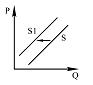 1) Реклама парикмахерских услуг стала более интенсивной.2) Количество парикмахерских салонов увеличилось.3) В стране установилась неблагоприятная экономическая ситуация.4) В моду у женщин вошли сложные причёски и макияж.11. Найдите в приведённом ниже списке общности, образованные в соответствии с территориальным (поселенческим) критерием, и запишите цифры, под которыми они указаны.12. В стране П. в ходе социологических опросов, проведённых в 2005 и 2010 годах, предлагалось ответить на следующий вопрос: «Как Вы относитесь к своей работе?» Полученные результаты были занесены в таблицу.Какой вывод можно сделать на основании полученных данных?1) Доля граждан, вынужденных работать не по специальности, снизилась.2) Доля граждан, чья занятость соответствует полученной специальности,не изменилась.3) Количество респондентов, удовлетворённых своим материальнымположением, повысилось.4) Уровень безработицы существенно повысился.5) Доля респондентов, ищущих работу по своей специальности, несколько сократилась.13. Выберите верные суждения о демократических принципах избирательного права и запишите цифры, под которыми они указаны.1) Открытость голосования.2) Прямое избирательное право.3) Наличие образовательного ценза.4) Добровольность участия в выборах.5) Равное избирательное право.14. Установите соответствие между полномочиями федеральной власти и полномочиями, находящимися в совместном ведении федеральной власти и власти субъектов Федерации: к каждой позиции, данной в первом столбце, подберите соответствующую позицию из второго столбца.15. Конституция провозглашает Z демократическим федеративным государством с республиканской формой правления. Какие из приведённых признаков характеризуют форму государственного (территориального) устройства Z? Запишите цифры, под которыми они указаны.1) регулярные выборы главы государства и парламента на альтернативной основе2) двухпалатная структура парламента, обеспечивающая представительство регионов3) включение в состав государства нескольких государственных образований, каждое из которых обладает определённой собственнойкомпетенцией4) действие конституций субъектов при верховенстве общей конституции5) наличие реальных политических и социальных прав и свобод граждан6) политический плюрализм16. Что из перечисленного согласно Конституции РФ находится в совместном ведении РФ и субъектов Федерации? Запишите цифры, под которыми эти положения указаны.1) федеративное устройство и территория РФ2) установление правовых основ единого рынка3) осуществление мер по борьбе с катастрофами, стихийными бедствиями4) общие вопросы воспитания, образования5) оборона и безопасность6) уголовное законодательство17. Найдите в списке права налогоплательщика и запишите цифры, под которыми они указаны.1) получать отсрочку, рассрочку или инвестиционный налоговый кредит в порядке и на условиях, установленных Налоговым кодексом2) уплачивать законно установленные налоги в бюджет и во внебюджетные фонды своевременно и в полном объёме (возникает только с момента вступления в законную силу нормативного акта, предусматривающего уплату конкретно определённого вида налога)3) на соблюдение и сохранение налоговой тайны4) представлять налоговым органам и их должностным лицам пояснения по исчислению и уплате налогов, а также по актам проведённых налоговых проверок5) представлять в налоговый орган по месту учёта в установленном порядке налоговые декларации по тем налогам, которые они обязаны уплачивать6) присутствовать при проведении выездной налоговой проверки18. Установите соответствие между действиями и элементами правового статуса работника в РФ: к каждой позиции, данной в первом столбце, подберите соответствующую позицию из второго столбца.Запишите в ответ цифры, расположив их в порядке, соответствующем буквам: 19. В районном суде рассматривается дело по нарушению правил дорожного движения, повлекшее тяжкий вред здоровью гражданина А. Найдите в приведённом списке термины, которые могут быть использованы при характеристике судебного разбирательства по этому делу, и запишите цифры, под которыми они указаны.1) ответчик2) уголовный процесс3) потерпевший4) истец5) гражданский процесс6) подозреваемый20. Прочитайте приведенный ниже текст, в котором пропущен ряд слов. Выберите из предлагаемого списка слова, которые необходимо вставить на место пропусков.«Для юристов одним из главных профессиональных качеств является умение применять правовые ________ (А) на практике. Однако давно известно, что пренебрежение теоретическими вопросами права основывается, как правило, на потере уверенности в силе________ (Б). Для тех людей, которые устояли перед волной правового беспредела,________ (В) стало одной из основ личного мировоззрения. Для современной России, возрождающей духовные традиции, очень важно формирование у граждан правовой________ (Г). В связи с этим очень важно разобраться в изначальном смысле права, понять его общественную________ (Д). Одна из аксиом права заключается в том, что право, так же как и религия, мораль, относится к идеальной ценности. Право самым тесным образом связано с другими сферами общественной________ (Е). Например, связь и отношение политики и права легче всего просматривается через понятие________ (Ж)».Слова в списке даны в именительном падеже. Каждое слово (словосочетание) может быть использовано только один раз. Выбирайте последовательно одно слово за другим, мысленно заполняя каждый пропуск. Обратите внимание на то, что в списке слов больше, чем вам потребуется для заполнения пропусков.11 класс. Годовая контрольная работа по обществознанию.Вариант 21. Запишите слово, пропущенное в таблице.2. Найдите понятие, которое является обобщающим для всех остальных понятий представленного ниже ряда. Запишите это слово (словосочетание).3. Ниже приведен ряд терминов. Все они, за исключением двух, относятся к понятию «биологические потребности человека». Найдите два термина, «выпадающих» из общего ряда, и запишите в ответ цифры, под которыми они указаны.4. Выберите верные суждения о потребностях человека и запишите цифры, под которыми они указаны.1) Потребностью является переживаемая человеком нужда в том, что необходимо для жизни.2) Потребность в самореализации, самоутверждении относится к идеальным потребностям.3) Примером биологической потребности служит потребность в познании окружающего мира.4) Потребность служит побудительным мотивом деятельности.5) Потребность, как правило, направлена на какой-либо предмет, с помощью которого она может быть удовлетворена.5. Установите соответствие между проявлениями способностей человека и природой этих способностей: к каждой позиции, данной в первом столбце, подберите соответствующую позицию из второго столбца.6. Гражданку А. отличает крепкое здоровье, тем не менее она любит ходить на приём к врачам и не только проходить профилактические обследования, но и беседовать с ними на темы, далёкие от болезней. Какие потребности реализуются в этих действиях гражданки А.? Запишите цифры, под которыми они указаны.1) в поддержании своего здоровья2) в физическом развитии3) в материальной поддержке4) в общении5) в отдыхе6) в профессиональном образовании7. Выберите верные суждения об основах рыночной экономики и запишите цифры, под которыми они указаны.1) Рыночная экономика базируется на государственной собственности на средства производства.2) Равновесная рыночная цена — это цена согласия продавца и покупателя.3) В условиях рыночной экономики конкурируют производители.4) Обострение конкуренции в условиях рынка ведет к росту цен на товары и услуги.5) Закон спроса проявляет себя в том, что с ростом цены на товар растет его предложение.8. Установите соответствие между примерами и типами конкуренции: к каждой позиции, данной в первом столбце, подберите соответствующую позицию из второго столбца.9. Найдите в приведенном списке проявления экстенсивного экономического роста. Запишите цифры, под которыми они указаны.1) использование достижений технического прогресса2) расширение площадей пахотных земель3) увеличение количества занятых на производстве4) строительство новых предприятий на прежней технической базе5) повышение квалификации работников предприятий10. На рисунке отражено изменение предложения риса на соответствующем рынке (линия предложения S переместилась в новое положение SI). (P — цена товара, Q — количество товара.)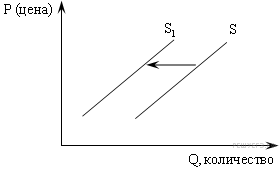 Это перемещение может быть связано в первую очередь со следующими изменениями1) увеличением доходов потребителей2) увеличением таможенных пошлин на импорт риса3) неурожай риса из аномально жаркого лета4) уменьшением цен на энергоносители5) предоставлением льготных кредитов продавцам риса11. Выберите верные суждения об отличиях семьи от других социальных институтов и запишите цифры, под которыми они указаны.1) Семья, в отличие от других социальных институтов, выполняет функцию моральной регламентации поведения.2) Семья является одновременно и социальным институтом, и малой группой.3) В отличие от других социальных институтов, семья выполняет функцию биологического воспроизводства.4) Особенностью семьи, отличающей её от любого другого социального института, является функция социализации молодого поколения.5) В отличие от любого другого социального института, семья занимается воспитанием и обучением.12. В стране 2 социологическая служба проводила опрос. Участникам предлагалось ответить на вопрос: «Какие цели Ваша семья ставит перед собой?» Результаты опроса приведены в таблице (в % от числа опрошенных).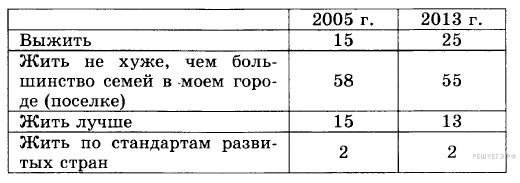 Какие выводы можно сделать на основе приведенных данных? Выберите из предложенного списка нужные позиции и запишите цифры, под которыми они указаны.1) За последние годы благосостояние людей выросло.2) У большинства отсутствуют достижительные установки.3) Средний уровень жизни людей достаточно высок.4) Уровень жизни в развитых странах не рассматривается большинством опрошенных как целевой ориентир.5) Среди опрошенных количество тех, кто сводит концы с концами, возросло.13. Выберите верные суждения о признаках, присущих любому государству, и запишите цифры, под которыми они указаны.1) К признакам государства относится его территориальная целостность.2) Высшим органом законодательной власти в государстве является парламент.3) Государство обладает монопольным правом сбора налогов.4) Важнейшим признаком государства является его суверенитет.5) Государству присуще разделение власти на самостоятельные ветви.14. Установите соответствие между функциями и субъектами государственной власти Российской Федерации, которые их исполняют: к каждой позиции, данной в первом столбце, подберите соответствующую позицию из второго столбца.15. Школьник-старшеклассник готовит реферат по теме «Принципы демократического государства». Какие положения из приведённых ниже ему целесообразно раскрыть в своей работе? Запишите цифры, под которыми они указаны.1) народ — источник государственной власти2) коллективные интересы выше личных3) идеологическое единство — основа общества4) интересы и мнения меньшинства заслуживают уважения5) политическая свобода граждан — одна из высших ценностей6) равенство всех перед законом — норма жизни16. Что из перечисленного относится к группе социально-экономических прав гражданина РФ? Запишите цифры, под которыми эти права указаны.17. Найдите в приведённом ниже списке обязательные условия заключения брака, определённые законодательством РФ. Запишите цифры, под которыми они указаны.1) наличие работы хотя бы у одного из будущих супругов2) добровольное согласие лиц, вступающих в брак3) наличие жилья хотя бы у одного из будущих супругов4) наличие собственности хотя бы у одного из будущих супругов5) отсутствие судимости у лиц, вступающих в брак6) достижение брачного возраста18. Установите соответствие между конкретной ситуацией и типом правоотношений, который она иллюстрирует: к каждой позиции, данной в первом столбце, подберите соответствующую позицию из второго столбца.19. В районном суде рассматривается дело о краже смартфона гражданином А. из сумки гражданки К.Найдите в приведённом списке термины, которые могут быть использованы при характеристике судебного разбирательства по этому делу, и запишите цифры, под которыми они указаны.1) ответчик2) уголовный процесс3) потерпевший4) истец5) гражданский процесс6) подозреваемый20. Прочитайте приведённый ниже текст, в котором пропущен ряд слов. Выберите из предлагаемого списка слова, которые необходимо вставить на место пропусков.С точки зрения демографической науки, ______________(А) – это основанное на _______________(Б) или кровном родстве объединение людей, связанных общностью быта, взаимной ответственностью и поддержкой. Таким образом, это достаточно мобильная социальная группа, состав которой может изменяться по разным причинам. Её важнейшей функцией традиционно считается __________________(В), то есть функция деторождения и воспроизводства населения. _________________(Г) функция подразумевает организацию труда, потребления и быта среди членов группы. _________________(Д) функция предполагает осуществление первичной социализации детей, формирование у них определённой системы знаний, навыков, взглядов и ценностей. __________________(Е) функция семьи позволяет реализовать потребность человека в общении.Пропущенные элементы:1) коммуникативная2) экономическая3) договор4) семья5) племя6) репродуктивная7) рекреативная8) брак9) воспитательная11 класс. Годовая контрольная работа по обществознанию.Вариант №  31. Запишите слово, пропущенное в таблице.2. Найдите понятие, которое является обобщающим для всех остальных понятий представленного ниже ряда. Запишите это слово (словосочетание).3. Ниже приведён ряд терминов. Все они, за исключением двух, относятся к понятию «производитель». Найдите два термина, «выпадающих» из общего ряда, и запишите в ответ цифры, под которыми они указаны.4. Найдите в приведенном списке черты, свойственные народной культуре. Запишите цифры, под которыми они указаны.5. Установите соответствие между событиями и связанными с ними видами социальной мобильности: к каждой позиции, данной в первом столбце, подберите соответствующую позицию из второго столбца.6. Гражданку А. отличает крепкое здоровье, тем не менее она любит ходить на приём к врачам и не только проходить профилактические обследования, но и беседовать с ними на темы, далёкие от болезней. Какие потребности реализуются в этих действиях гражданки А.? Запишите цифры, под которыми они указаны.1) в поддержании своего здоровья2) в физическом развитии3) в материальной поддержке4) в общении5) в отдыхе6) в профессиональном образовании7. Выберите верные суждения об основах рыночной экономики и запишите цифры, под которыми они указаны.1) Рыночная экономика базируется на государственной собственности на средства производства.2) Равновесная рыночная цена — это цена согласия продавца и покупателя.3) В условиях рыночной экономики конкурируют производители.4) Обострение конкуренции в условиях рынка ведет к росту цен на товары и услуги.5) Закон спроса проявляет себя в том, что с ростом цены на товар растет его предложение.8. Установите соответствие между примерами и типами конкуренции: к каждой позиции, данной в первом столбце, подберите соответствующую позицию из второго столбца.9. Что из перечисленного относится к полномочиям Центрального банка РФ? Запишите цифры, под которыми они указаны.10. На графике отражена ситуация на рынке мяса и мясных продуктов: линия спроса D переместилась в новое положение — Dl (Р — цена товара, Q — количество товара). Это перемещение может быть связано, прежде всего, с (со)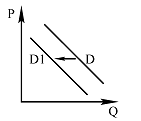 1) увеличением доходов потребителей2) ростом числа производителей мясных продуктов3) распространением вегетарианства среди потребителей4) снижением налогов с производителей мясных продуктов11. Выберите верные суждения о социальном контроле и запишите цифры, под которыми они указаны.1) Элементом социального контроля являются социальные нормы.2) Социальный контроль осуществляют только государственные органы.3) Социальный контроль служит важным средством предотвращения де- виантного поведения.4) Награждение государственным орденом служит примером неформальной позитивной санкции.5) Внутренний самоконтроль помогает личности выстраивать отношения с другими людьми.12. В ходе социологического опроса жителям страны Z с различными основными занятиями задавали вопрос: «Зачем в настоящее время многие люди стремятся получить высшее образование?» Респонденты могли выбрать не более двух ответов из списка предложенных. Полученные результаты в процентах от числа опрошенных представлены в виде таблицы.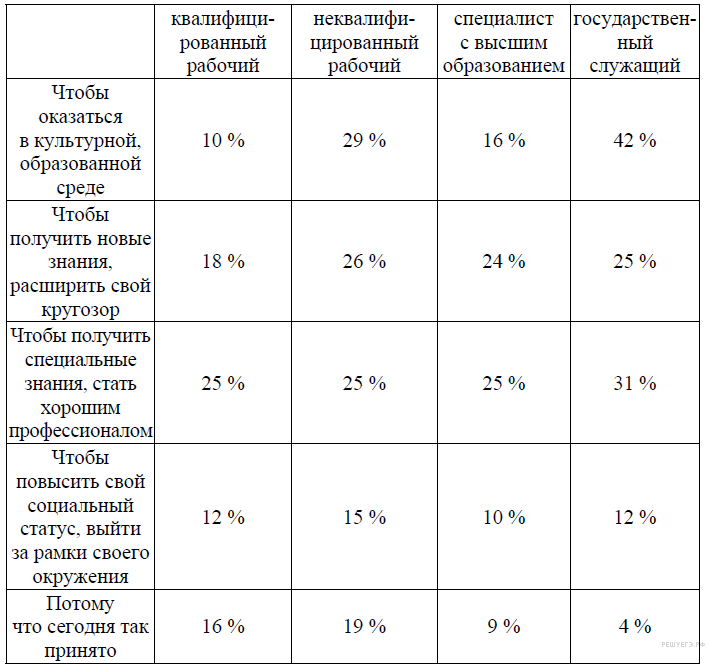 Найдите в приведённом списке выводы, которые можно сделать на основе таблицы, и запишите цифры, под которыми они указаны.1) Среди тех, кто полагает целью получения высшего образования стремление стать хорошим профессионалом, наиболее велика доля специалистов с высшим образованием.2) Среди тех, кто считает целью получения образования соответствие господствующим в обществе представлениям, менее всего представлена доля госслужащих.3) Доля неквалифицированных рабочих, которые считают целью получения высшего образования повышение социального статуса, равна доле квалифицированных рабочих, которые считают целью получения высшего образования попадание в более образованный слой.4) Наименее популярным среди всех групп опрошенных, является вариант ответа, что целью высшего образования является повышение своего социального статуса.5) Среди квалифицированных рабочих относительное большинство опрошенных полагают целью высшего образования приобретение высоких профессиональных качеств.13. В демократическом государстве Z в ходе реформы избирательной системы был осуществлён переход от мажоритарной избирательной системы к пропорциональной избирательной системе выборов в парламент. Какие изменения произошли в избирательной системе государства Z? Запишите цифры, под которыми они указаны.1) предоставление права голоса гражданам старше 18 лет, независимо от национальности, пола, профессиональной принадлежности, уровня образования, дохода и пр.2) голосование по одномандатным округам3) создание единого национального избирательного округа4) голосование за партийные списки кандидатов5) возможность выдвижения независимых беспартийных кандидатов6) преодоление партией пятипроцентного избирательного порога (барьера)14. Установите соответствие между субъектами государственной власти РФ и функциями, которые они исполняют: к каждой позиции, данной в первом столбце, подберите соответствующую позицию из второго столбца.15. Депутаты Законодательного собрания и правительства области Н. благодаря согласованным и продуманным решениям смогли обеспечить политическую стабильность и рост благосостояния населения в своей области, что может служить свидетельством компетентности политической элиты этой области. Найдите в приведённом списке характеристики данной политической элитыи запишите цифры, под которыми они указаны.16. Что из перечисленного относится к конституционным обязанностям гражданина РФ? Запишите цифры, под которыми они указаны.1) выбор профессии, рода деятельности2) защита Отечества3) обращение в органы государственной власти4) участие в выборах Президента РФ5) сохранение природы и окружающей среды17. Найдите в приведенном ниже списке отрасли частного права и обведите цифры, под которыми они указаны.18. Установите соответствие между правами супругов и видами прав: к каждой позиции, данной в первом столбце, подберите соответствующую позицию из второго столбца.19. Марине 13 лет. Найдите в приведённом списке права, отражающие её правовой статус, и запишите цифры, под которыми они указаны.1) быть заслушанной в ходе судебного разбирательства по определению места жительства при разводе родителей2) вносить вклады в кредитные учреждения и распоряжаться ими3) зарегистрировать на своё имя юридическое лицо4) распоряжаться своими заработком, стипендией и иными доходами5) совершать мелкие бытовые сделки6) заключать трудовой договор (работа курьера) с согласия родителей20. Прочитайте приведённый ниже текст, в котором пропущен ряд слов. Выберите из предлагаемого списка слова, которые необходимо вставить на место пропусков.«Практика — это чувственно-предметная деятельность людей, их воздействие на тот или иной _______(А) в целях его преобразования для удовлетворения исторически сложившихся __________(Б). По отношению к познанию практика выполняет троякую роль. Во-первых, она является________(В) познания, его движущей силой, даёт познанию необходимый фактический материал, подлежащий обобщению и теоретической обработке. Тем самым практика питает познание, как почва — дерево, не даёт ему отрываться от реальной жизни. Во-вторых, практика является сферой приложения знаний. И в этом смысле она_______(Г) познания. В-третьих, практика служит_______(Д), мерилом проверки истинности результатов познания. Только те результаты познания, которые прошли проверку практикой, могут претендовать на______(Е) значение, на независимость от произвола и заблуждений».Слова в списке даны в именительном падеже. Каждое слово (словосочетание) может быть использовано только один раз.Выбирайте последовательно одно слово за другим, мысленно заполняя каждый пропуск. Обратите внимание на то, что слов в списке больше, чем Вам потребуется для заполнения пропусков.Список терминов:11 класс. Годовая контрольная работа по обществознанию.Вариант № 41. Запишите слово, пропущенное в таблице.Семья и её роль в жизни общества2. Найдите понятие, которое является обобщающим для всех остальных понятий представленного ниже ряда. Запишите это слово (словосочетание).3. Ниже приведён ряд терминов. Все они, за исключением двух, относятся к понятию «способности человека». Найдите два термина, «выпадающих» из общего ряда, и запишите в ответ цифры, под которыми они указаны.4. Найдите в приведенном списке черты, присущие индустриальному обществу. Запишите цифры, под которыми они указаны.5. Установите соответствие между примерами и элементами структуры деятельности: к каждой позиции, данной в первом столбце, подберите соответствующую позицию из второго столбца.6. 13-летняя Екатерина В, занимаясь в художественной школе, изучила творчество художника Н.К. Рериха и написала гуашью несколько рисунков по мотивам работ Рериха. Найдите в приведённом ниже списке, характеристики деятельности Екатерины в процессе создания рисунков. Запишите цифры, под которыми они указаны.1) Деятельность Екатерины можно назвать социально-преобразовательной.2) В основе деятельности Екатерины лежит стремление к удовлетворению естественных потребностей.3) Деятельность Екатерины носит репродуктивный характер.4) Деятельность Екатерины направлена на формирование знаний и умений.5) Деятельность Екатерины носит творческий характер.6) Деятельность Екатерины направлена на изменение сознания человека.7. Выберите верные суждения о признаках рыночной экономической системы и запишите цифры, под которыми они указаны.1) Свобода предпринимательства относится к признакам рыночной экономической системы.2) Рыночную систему характеризует директивное установление цен.3) Один из признаков рыночной системы — централизованное планирование.4) Рыночную систему характеризует развитие частной собственности и товарно-денежных отношений.5) Рыночную систему отличает от других экономических систем наличие общественной собственности.8. Установите соответствие между примерами и соответствующими им видами безработицы: к каждой позиции, данной в первом столбце, подберите соответствующую позицию из второго столбца. 9. Правительство страны Z в экономической сфере придерживается политики фритредерства. Выберите из предложенного списка черты, характерные для экономического развития страны Z. Запишите цифры в порядке возрастания, под которыми они указаны.1) Рынок страны Z насыщен недорогими, качественными импортными товарами.2) В стране Z существуют квоты на импортную продукцию.3) Правительством страны Z установлены высокие пошлины на импортные товары.4) Отказ от выделения субсидий для местных сельхозпроизводителей.5) В стране Z наблюдается дефицит практически на все потребительские товары.6) Открываются филиалы иностранных компаний, предоставляя дополнительные рабочие места.10. На рисунке отражена ситуация на рынке элитной недвижимости: линия предложения S переместилась в новое положение S1.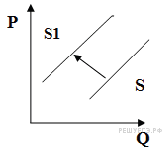 (Р — цена товара, Q — объём предложения) Это перемещение может быть связано прежде всего с (со)1) существенным ростом доходов населения2) возрастанием требований заказчика к строительству жилья бизнес-класса3) снижением цен на строительные материалы4) увеличением налогов на строительство домов5) предоставлением субсидий на покупку жилья военнослужащим11. Продюсер В. создал музыкальную группу: пригласил трёх солисток и нескольких музыкантов, записал с ними десять песен и отправился в гастрольный тур по стране. Выберите в приведённом ниже списке характеристики данной группы и запишите цифры, под которыми они указаны.1) малая группа2) неформальная группа3) большая группа4) референтная группа5) профессиональная группа6) формальная группа12. В последние десятилетия демографическая ситуация в стране Z вызывает большую озабоченность властей. Регулярно проводятся статистические исследования различных демографических аспектов, в том числе и возрастно-полового состава трудоспособного населения. Данные одного из исследований представлены в диаграмме.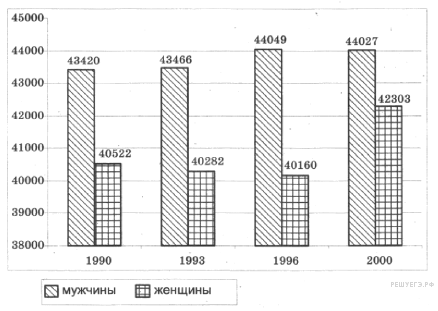 Найдите в приведенном списке выводы, которые можно сделать на основе диаграммы, и запишите цифры, под которыми они указаны.1) Число мужчин трудоспособного возраста в 2000 году больше, чем в 1990, 1993 и 1996 годах.2) Число женщин трудоспособного возраста снижается из года в год.3) Большинство женщин трудоспособного возраста работают.4) Количество мужчин трудоспособного возраста растет медленнее, чем женщин.5) В середине 90-х годов число женщин трудоспособного возраста несколько снизилось в сравнении с предыдущим периодом13. Выберите верные суждения об отличительных чертах пропорциональной избирательной системы и запишите цифры, под которыми они указаны.1) Добровольность участия в выборах.2) Организация голосования по партийным спискам.3) Победившим считается депутат, набравший большинство голосов.4) Распределение мандатов между партиями в соответствии с числом поданных голосов.5) Установление заградительного порога.14. Установите соответствие между правовыми вопросами и отраслями права: к каждой позиции, данной в первом столбце, подберите соответствующую позицию из второго столбца. Запишите выбранные цифры под соответствующими буквами.15. Статья 1 Конституции Испании содержит положение о том, что Испания является демократическим государством. Какие из приведенных признаков подтверждают эту характеристику? Запишите цифры, под которыми они указаны.1) Страна является одним из самых больших производителей Западной Европы.2) В Испании сформировалась многопартийная парламентская система.3) В стране созданы организации для проведения дебатов и обсуждения важнейших законопроектов, включая конституцию страны.4) Это центр международного туризма с разнообразными курортами и высокоразвитой инфраструктурой.5) Испания является конституционной монархией.6) Победу на парламентских выборах 2011 года одержала оппозиционная Народная партия.16. Какие положения отражают основы конституционного строя РФ? Запишите цифры в порядке возрастания, под которыми эти положения указаны.1) Государство является демократическим федеративным правовым с республиканской формой правления.2) Хозяйственная жизнь определяется и направляется государственным народнохозяйственным планом.3) Вся власть принадлежит трудящимся города и деревни.4) Высшим непосредственным выражением власти народа являются референдум и свободные выборы.5) Земля, ее недра, воды, леса, шахты, рудники являются государственной собственностью.6) Человек, его права и свободы являются высшей ценностью.17. Прочитайте фрагменты из публицистических материалов. Выберите среди них примеры, характерные для функционирования правового государства. Запишите цифры, под которыми они указаны.1) «Глава государства отдал приказ, чтобы верные ему войска открыли огонь против оппозиции и разогнали митинг».2) «Племянник президента страны был задержан полицией за драку в баре и предстал перед судом».3) «Парламент страны выступил с инициативой отставки правительства и проведения досрочных выборов».4) «Конституционный суд принял на экспертизу на соответствие Конституции страны новый указ президента».5) «По распоряжению главы государства оппозиционные силы и партии были исключены из предвыборных списков и не смогли участвовать в парламентских выборах».18. Установите соответствие между правами человека и их видами: к каждой позиции, данной в первом столбце, подберите соответствующую позицию из второго столбца.19. Фирма «Цветик-семицветик» согласно своему Уставу имеет основной целью деятельности оптовую продажу срезанных и горшковых цветов для получения прибыли. Капитал фирмы разделён на доли, владение которыми подтверждается ценными бумагами. Найдите в приведённом списке термины, которые могут быть использованы при характеристике данной фирмы, и запишите цифры, под которыми они указаны.20. Прочитайте приведённый ниже текст, в котором пропущен ряд слов. Выберите из предлагаемого списка слова, которые необходимо вставить на место пропусков.«Правовая трактовка ______________(А) непосредственно примыкает к её этическим (нормативным, ценностным) дефинициям. Это ярко проявляется в концепциях, признающих догосударственное существование _________________(Б) в форме моральных принципов человеческого сообщества. В целом же нормативные понятия политики — важное направление её социологической трактовки. Используемый в них ________________(В) предполагает рассмотрение политики исходя из идеалов, ценностей, целей и норм, которые она должна реализовать. Анализируемая под этим углом зрения политика представляет собой деятельность, направленную на достижение __________________(Г). Её высшей ____________________(Д) является общее благо, включающее такие более частные ценности, как справедливость, мир, свобода и др., целью — служение этому общему благу, нормами — ___________________(Е), законы, ведущие к его достижению.»Слова в списке даны в именительном падеже. Каждое слово (словосочетание) может быть использовано только один раз. Выбирайте последовательно одно слово за другим, мысленно заполняя каждый пропуск. Обратите внимание на то, что слов в списке больше, чем Вам потребуется для заполнения пропусков.Список терминов:11 класс. Годовая контрольная работа по обществознанию.Вариант № 51. Запишите слово, пропущенное в схеме.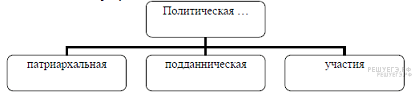 2. Найдите понятие, которое является обобщающим для всех остальных понятий представленного ниже ряда. Запишите это слово (словосочетание).3. Ниже приведён перечень терминов. Все они, за исключением двух, связаны с понятием «прогресс». Найдите два термина, «выпадающих» из общего ряда, и запишите в ответ цифры, под которыми они указаны.1) социальная реформа; 2) модернизация; 3) стагнация; 4) рост продолжительности жизни; 5) падение уровня образования; 6) рост уровня благосостояния населения.Найдите два термина, «выпадающих» из общего ряда, и запишите их.4. Выберите верные суждения о соотношении свободы, необходимости и ответственности в деятельности человека и запишите цифры, под которыми они указаны.1) Многообразие выбора ограничивает свободу в деятельности человека.2) Одним из проявлений необходимости в деятельности человека выступают объективные законы развития природы.3) Ответственность человека повышается в условиях ограниченного выбора стратегий поведения в определенных ситуациях.4) Неограниченная свобода является безусловным благом для человека и общества.5) Готовность человека оценивать свои действия с точки зрения их последствий для окружающих служит одним из проявлений чувства ответственности.5. Установите соответствие между видами норм и их характеристиками: к каждой позиции, данной в первом столбце, подберите соответствующую позицию из второго столбца.6. В стране Z законодательно закреплена сословная структура общества. Какие другие признаки свидетельствуют о том, что в стране существует общество традиционного типа? Запишите цифры, под которыми указаны эти отличительные признаки.1) Большинство трудоспособного населения занято в аграрном секторе.2) Ведущую роль в духовной жизни общества играет религия.3) Частные интересы преобладают над коллективными.4) Экономика развивается по принципам свободного рынка.5) Общество оказывает активное преобразовательное влияние на природу.6) Низкий уровень социальной мобильности.7. Выберите верные суждения о налогообложении и запишите цифры, под которыми они указаны.1) Пропорциональное налогообложение означает, что налог зависит от величины дохода.2) При пропорциональном налогообложении с высоких доходов взимается больший процент, чем с низких.3) При прогрессивной системе по мере возрастания дохода увеличивается ставка налога.4) При регрессивном налогообложении семья с меньшими доходами платит больший процент от своих доходов, чем семья с высокими доходами.5) При регрессивном налогообложении могут взиматься одинаковые суммы налога со всех налогоплательщиков.8. Установите соответствие между примерами и видами издержек фирмы в краткосрочном периоде: к каждой позиции, данной в первом столбце, подберите соответствующую позицию из второго столбца.9. Найдите в приведённом ниже списке примеры функционирования рынка капитала. Запишите цифры, под которыми они указаны.1) Исходя из объёма клиентских заказов, автомобильный рынок должен сохранить стабильность.2) Пациенты готовы платить большую цену, чтобы получить медицинскую помощь лучшего качества.3) В условиях финансового кризиса произошло снижение курса акций крупных компаний.4) За достаточно короткий промежуток времени сложился современный рынок образовательных услуг.5) Пяти банкам запретили продажу облигаций в евро и выпуск акций в пользу европейских инвесторов.6) Снижение рынка традиционной телефонной связи компенсируют доходы от услуг мобильной связи и передачи данных.10. На графике показано изменение предложения йогуртов на потребительском рынке: кривая предложения переместилась из положения S в положение S1 (на графике P – цена товара, Q – количество товара). Какие из перечисленных факторов могут вызвать такое изменение? Запишите цифры, под которыми они указаны.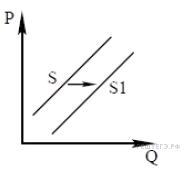 1) В стране Z был увеличен налог на прибыль.2) Выросло число молочных комбинатов.3) Произошло повышение цен на йогурт.4) Снижение поголовья крупного рогатого скота.5) Производители ожидают рост цен на йогурт.11. Выберите верные суждения о социальном контроле и запишите цифры, под которыми они указаны.1) Социальный контроль опирается на моральные и правовые нормы.2) Социальный контроль — это совокупность санкций, применяемых к нарушителям социальных норм.3) Поддержка и поощрение ближайшего окружения — важный механизм социального контроля.4) Социальный контроль бывает только формальным, в неформальной среде он не действует.5) Социальные санкции обеспечивают соблюдение социальных норм в обществе.12. На диаграмме отражена динамика уровней брачности, разводимости и бедности в стране Z в 2005–2007 гг.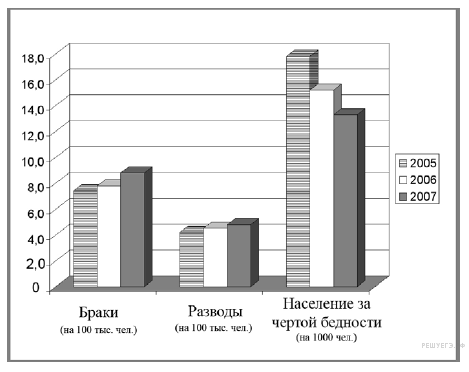 Найдите в приведённом списке выводы, которые можно сделать на основе диаграммы, и запишите цифры, под которыми они указаны.1) В указанный период снижение уровня бедности сопровождалось снижением уровня разводимости.2) В указанный период уровень разводимости в абсолютном выражении изменился меньше, чем уровень бедности и уровень брачности.3) В указанный период повышение уровня брачности сопровождалось повышением уровня разводимости.4) В указанный период снижение уровня бедности сопровождалось повышением уровня брачности.5) В указанный период число супружеских пар с доходами ниже уровня бедности повысилось.13. Найдите в приведенном ниже списке позиции, характеризующие отличительные черты мажоритарной избирательной системы, и запишите цифры, под которыми они указаны.14. Установите соответствие между основаниями классификации политических партий и иллюстрирующими их конкретными примерами.15. Найдите в перечне позиции, отражающие полномочия Правительства РФ, и запишите цифры, под которыми они указаны.1) принимает федеральные законы2) разрабатывает государственный бюджет3) издает указы4) осуществляет управление федеральной собственностью5) обеспечивает проведение единой денежной политики6) назначает выборы Государственной Думы16. Что из перечисленного ниже относится к конституционным обязанностям гражданина РФ? Запишите цифры в порядке возрастания, под которыми они указаны.1) декларировать свои доходы2) бережно относиться к природным богатствам3) платить законно установленные налоги4) свидетельствовать в суде5) определять свою национальную принадлежность6) участвовать в общественно-политической деятельности17. Найдите в приведенном ниже списке положения, относящиеся к основам конституционного строя РФ. Запишите цифры, под которыми они указаны.1) признание прав и свобод человека высшей ценностью2) условия и порядок заключения трудового договора3) верховенство Конституции и федеральных законов РФ на всей ее территории4) обстоятельства, исключающие уголовную ответственность5) идеологическое многообразие18. Установите соответствие между характеристиками и видами социальных норм: к каждой позиции, данной в первом столбце, подберите соответствующую позицию из второго столбца.19. Во время экскурсии в районную управу учащиеся 10 класса познакомились с работой органа местного самоуправления. Какие из функций и особенностей местного самоуправления названы ниже? Выберите из приведённого списка положения, отражающие функции и черты местного самоуправления, и запишите цифры, под которыми они указаны.1) Органы местного самоуправления назначаются городской администрацией.2) Органы местного самоуправления могут устанавливать местные налоги и сборы.3) Органы местного самоуправления решают вопросы местного значения.4) Гражданам предоставляются равные права на осуществление местного самоуправления.5) Органы местного самоуправления обладают законодательной властью.6) Органы местного самоуправления входят в систему органов государственной власти.20. Прочитайте приведённый ниже текст, в котором пропущен ряд слов. Выберите из предлагаемого списка слова, которые необходимо вставить на место пропусков.Качественные изменения во взаимодействии человеческого общества с природой получили название техногенных революций. Каждая такая революция, порожденная развитием человеческой деятельности, приводила к изменению роли человека в природе. Первой из подобных революций стала революция неолитическая, или _________________(А). Её результатом стало зарождение ________________(Б) хозяйства, формирование новых видов хозяйственной деятельности людей – скотоводства и земледелия. Человек смог сам обеспечивать себя продуктами питания. Следом за земледелием и скотоводством возникают ремёсла, развивается торговля.Следующей техногенной революцией была ________________(В) революция. Её начало приходится на век Просвещения. Суть этой революции заключается в переходе от ручного труда к машинному, в развитии крупной фабричной промышленности, когда машины и оборудование постепенно заменяют на производстве ряд функций человека. Эта революция способствовала росту и развитию крупных городов – ____________________(Г), развитию новых видов транспорта и связи, упрощению контактов между жителями разных стран и континентов.Свидетелями третьей техногенной революции стали люди, жившие в XX веке. Это постиндустриальная, или _________________(Д), революция, связанная с появлением «умных машин» – компьютеров, развитием микропроцессорных технологий, электронных средств связи. В обиход прочно вошло понятие «компьютеризация» – массовое применение компьютеров на производстве и в быту. Появилась всемирная сеть Интернет, открывшая огромные возможности для поиска и получения любой информации. Новые технологии существенно облегчили труд миллионов людей, привели к росту _______________________(Е) труда. Для природы последствия этой революции сложны и противоречивы.Пропущенные элементы:1) мегаполис2) производительность3) метрополия4) стоимость5) аграрная6) присваивающее7) информационная8) промышленная9) производящее11 класс. Годовая контрольная работа по обществознанию.Вариант № 61. Запишите слово, пропущенное в таблице2. Найдите понятие, которое является обобщаю щим для всех остальных понятий представленного ни же ряда. Запишите это слово (словосочетание).3. Ниже приведён перечень терминов. Все они, за исключением двух, обозначают направления политической идеологии.1) консерватизм; 2) фашизм; 3) либерализм; 4) абсентеизм; 5) конформизм; 6) социал-демократия.Найдите два термина, «выпадающих» из общего ряда, и запишите в таблицу цифры, под которыми они указаны.4. Выберите верные суждения о духовной культуре и запишите цифры, под которыми они указаны.1) Духовная культура — одна из сфер деятельности человека в обществе.2) Духовная культура включает познавательную деятельность и ее результаты.3) Объектами духовной культуры являются идеология, мораль, художественное творчество.4) Духовная культура — это окружающая человека искусственная среда.5) Духовная культура включает материальные и духовные ценности, созданные человеком.5. Установите соответствие между проявлениями способностей человека и природой этих способностей: к каждой позиции, данной в первом столбце, подберите соответствующую позицию из второго столбца.6. Ученые лаборатории ведут исследования в области физики твердого тела. Какие черты отличают научное познание от других видов познавательной деятельности? Выберите из приведенного перечня нужные позиции и запишите цифры, под которыми указаны.1) опора на данные наблюдений2) экспериментальное подтверждение выводов3) учет накопленного опыта4) использование форм рационального познания5) разработка обоснованных теорий6) применение строго определенных понятий7. Выберите верные суждения о характере рыночных отношений и видах рынков и запишите цифры, под которыми они указаны.1) Конкуренция производителей способствует улучшению качества товаров.2) Монополизация рынка ведет к снижению цен на товары и услуги.3) Рынок свободной конкуренции отличает легкий вход на него для предприятий и сложный выход.4) Рыночной конкуренции свойственна конкуренция потребителей.5) В условиях олигополии возможен контроль за ценой при тайном сговоре.8. Установите соответствие между примерами и типами конкуренции: к каждой позиции, данной в первом столбце, подберите соответствующую позицию из второго столбца.9. Центральный банк принял решение о приостановке деятельности коммерческого банка «Прогресс» в связи с проводимыми последним рискованными финансовыми операциями. Какие ещё функции выполняет Центральный банк? Запишите цифры, под которыми они указаны.1) принимает вклады населения2) осуществляет денежную эмиссию3) выдаёт кредиты предприятиям4) регулирует валютный курс5) проводит расчётно-кассовые операции6) кредитует банки10. На графике изображено изменение предложения консервированных овощей на потребительском рынке: кривая предложения переместилась из положения S в положение S1. (На графике P – цена товара; Q – количество товара.) Какие из перечисленных факторов могут вызвать такое изменение? Запишите цифры, под которыми они указаны.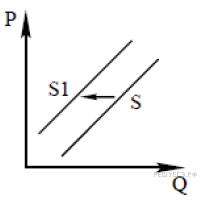 1) рост числа фермерских хозяйств2) активная рекламная кампания одного из производителей3) повышение цен на консерванты4) рост доходов потребителей5) рост цен на соль, перец, уксус и другие консерванты11. Выберите верные суждения о социальных группах и запишите цифры в порядке возрастания, под которыми они указаны.1) Социальная группа представляет собой объединение людей, имеющих общий значимый социальный признак.2) Созданию групп способствует осознание того факта, что при объединении можно достичь большего результата, чем при индивидуальном действии.3) Социальные группы основаны на специфике врожденных свойств людей.4) В деятельности социальных групп люди удовлетворяют свои биологические потребности.5) Созданию групп способствуют сходные интересы и цели людей.12. В стране 2 социологическая служба проводила опрос. Участникам предлагалось ответить на вопрос: «Какие цели Ваша семья ставит перед собой?» Результаты опроса приведены в таблице (в % от числа опрошенных).Какие выводы можно сделать на основе приведенных данных? Выберите из предложенного списка нужные позиции и запишите цифры, под которыми они указаны.1) За последние годы благосостояние людей выросло.2) У большинства отсутствуют достижительные установки.3) Средний уровень жизни людей достаточно высок.4) Уровень жизни в развитых странах не рассматривается большинством опрошенных как целевой ориентир.5) Среди опрошенных количество тех, кто сводит концы с концами, возросло.13. В демократическом государстве Z в ходе реформы избирательной системы был осуществлён переход от мажоритарной избирательной системы к пропорциональной избирательной системе выборов в парламент. Какие изменения произошли в избирательной системе государства Z? Запишите цифры, под которыми они указаны.1) предоставление права голоса гражданам старше 18 лет, независимо от национальности, пола, профессиональной принадлежности, уровня образования, дохода и пр.2) голосование по одномандатным округам3) создание единого национального избирательного округа4) голосование за партийные списки кандидатов5) возможность выдвижения независимых беспартийных кандидатов6) преодоление партией пятипроцентного избирательного порога (барьера)14. Установите соответствие между субъектами государственной власти РФ и функциями, которые они исполняют: к каждой позиции, данной в первом столбце, подберите соответствующую позицию из второго столбца.15. В стране Ъ проходят очередные парламентские выборы. Какие признаки позволяют говорить о том, что в стране Ъ мажоритарная избирательная система? Запишите цифры, под которыми они указаны.1) Правом выдвижения кандидатов наделяются как граждане в порядке самовыдвижения, так и политические партии, религиозное объединение.2) Для избрания кандидата необходимо, чтобы он набрал более половины голосов от числа избирателей, принявших участие в голосовании.3) Существует общенациональный избирательный округ.4) Каждый избиратель обладает одним голосом на выборах.5) Избиратели обладают правом отзыва депутатов парламента.16. Найдите в приведённом списке основные конституционные обязанности гражданина РФ и запишите цифры, под которыми они указаны.1) забота о памятниках истории и культуры2) получение основного общего образования3) получение социального обеспечения по возрасту4) уплата законно установленных налогов и сборов5) участие в выборах в органы местного самоуправления17. Найдите в приведенном ниже списке признаки, характеризующие право. Запишите цифры, под которыми они указаны.1) формулируется и поддерживается государством2) существует как в устной, так и в письменной форме3) за нарушение правовых норм следуют меры общественного воздействия (выговор, бойкот и др.)4) относится к нормативной системе общества5) определяет границы должного поведения людей18. Соотнесите процессуальные действия и виды процессов, в рамках которых могут быть осуществлены данные процессуальные действия.19. Во время экскурсии в районную управу учащиеся 10 класса познакомились с работой органа местного самоуправления. Какие из функций и особенностей местного самоуправления названы ниже? Выберите из приведённого списка положения, отражающие функции и черты местного самоуправления, и запишите цифры, под которыми они указаны.1) Органы местного самоуправления назначаются городской администрацией.2) Органы местного самоуправления могут устанавливать местные налоги и сборы.3) Органы местного самоуправления решают вопросы местного значения.4) Гражданам предоставляются равные права на осуществление местного самоуправления.5) Органы местного самоуправления обладают законодательной властью.6) Органы местного самоуправления входят в систему органов государственной власти.20. Прочитайте приведённый ниже текст, в котором пропущен ряд слов. Выберите из предлагаемого списка слова, которые необходимо вставить на место пропусков.«В философии под отражением объективной действительности в сознании человека понимается процесс ________(А). Учёные выделяют две его ступени. Одна из ступеней — ________(Б) — характеризуется получением информации о предметах и явлениях окружающего мира с помощью органов чувств и проявляется в форме ощущений, восприятия и________(В). Она является исходным пунктом освоения мира, в результате которого создаётся________(Г). Другая ступень познавательного процесса — _______(Д) — обеспечивает постижение сущности предметов и явлений. Эту ступень отличает понятийный, абстрактно-теоретический (связанный только с мыслительной деятельностью) характер. К основным мыслительным операциям относятся анализ, синтез, сравнение, уподобление. В результате этих операций формируются понятия,_______(Е), умозаключения».Слова в списке даны в именительном падеже. Каждое слово (словосочетание) может быть использовано только один раз.Выбирайте последовательно одно слово за другим, мысленно заполняя каждый пропуск. Обратите внимание на то, что слов в списке больше, чем Вам потребуется для заполнения пропусков.Список терминов:11 класс. Годовая контрольная работа по обществознанию.Вариант № 71. Запишите слово, пропущенное в таблице.ВИДЫ КУЛЬТУРЫ2. Найдите понятие, которое является обобщающим для всех остальных понятий представленного ниже ряда, и запишите это слово (словосочетание).Умозаключение; формы познания; ощущение; понятие; представление.3. Ниже приведён перечень терминов. Все они, за исключением двух, связаны с понятием «глобализация». Найдите два термина, «выпадающих» из общего ряда, и запишите в ответ цифры, под которыми они указаны.4. Найдите в приведённом списке проявления тенденции гуманизации образования и обведите цифры, под которыми они указаны.5. Установите соответствие между определениями и понятиями: к каждой позиции, данной в первом столбце,подберите соответствующую позицию из второго столбца.6. Найдите в приведенном списке черты, отличающие научное знание от других видов познания мира. Запишите цифры, под которыми они указаны.1) теоретическое обоснование2) экспериментальная проверка3) опора на авторитеты4) использование специальных понятий5) сложность усвоения7. Выберите верные суждения об отличительных чертах рыночной экономики и запишите цифры, под которыми они указаны.1) Государство осуществляет централизованное распределение ресурсов.2) Цены на товары и услуги определяются соотношением спросаи предложения.3) Предприятиям приходится решать проблему ограниченности ресурсов.4) Производители товаров и услуг конкурируют за спрос потребителей.5) Каждый вправе свободно распоряжаться своими способностямии имуществом для предпринимательской и иной не запрещённой законом экономической деятельности.8. Установите соответствие между примерами и видами налогов: к каждой позиции, данной в первом столбце, подберите соответствующую позицию из второго столбца.9. Учащиеся социально-экономического профиля проводят семинар «Акционерные общества в современной экономике». Одно из выступлений касается статуса обыкновенной акции. Что из перечисленного ниже должно быть отмечено в этом выступлении? Запишите цифры в порядке возрастания, под которыми указаны верные положения.1) дает право на участие в управлении фирмой2) дает право на получение фиксированного дивиденда3) дает первоочередное право на получение имущества фирмы в случае ее банкротства4) дает право на безусловный возврат ее номинальной стоимости по истечении срока погашения5) дает право на получение нефиксированных дивидендов в случае соответствующих решений6) является долевой ценной бумагойЗадание 9 № 793310. Рассмотрите диаграмму «Расходы семейного бюджета в Российской Федерации в 2008 году (в %)».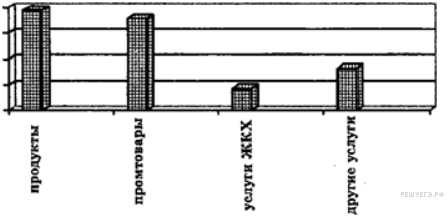 Какие выводы можно сделать на основании данных диаграммы?1) Среди расходов семейного бюджета в Российской Федерации в 2008 году доминируют выплаты по счетам жилищно-коммунального хозяйства.2) В 2008 году в Российской Федерации расходы потребителей на промышленные товары в структуре семейного бюджета выше, чем расходы на продукты.3) Процент расходов на продукты выше, чем значение любой другой категории расходов в структуре семейного бюджета в Российской Федерации в 2008 году.4) Более половины расходов семейного бюджета в Российской Федерации в 2008 году составляет оплата услуг ЖКХ и других услуг.5) Среди расходов семейного бюджета в Российской Федерации в 2008 году не доминируют выплаты по счетам жилищно-коммунального хозяйства.11. Выберите верные суждения о социальном контроле и запишите цифры, под которыми они указаны.1) Социальный контроль опирается на моральные и правовые нормы.2) Социальный контроль — это совокупность санкций, применяемых к нарушителям социальных норм.3) Поддержка и поощрение ближайшего окружения — важный механизм социального контроля.4) Социальный контроль бывает только формальным, в неформальной среде он не действует.5) Социальные санкции обеспечивают соблюдение социальных норм в обществе.12. Учёные опросили группу 45-летних жителей страны Z. Женщинам и мужчинам задавали вопрос: «Почему снижается воспитательный потенциал семьи?» Результаты опроса представлены в гистограмме.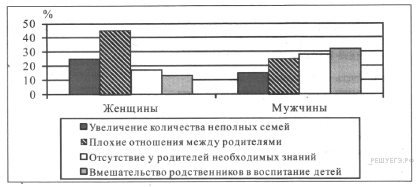 Проанализируйте данные гистограммы. Выберите из приведённого списка нужные позиции и запишите цифры, под которыми они указаны.1) Мужчины и женщины единодушны в определении главного фактора, снижающего воспитательный потенциал семьи.2) Плохие отношения между родителями как причина снижения воспитательного потенциала семьи недооцениваются опрошенными.3) Женщины более негативно оценивают вмешательство родственников в воспитание детей, чем мужчины.4) При оценке различных факторов, влияющих на воспитание детей, мужчины в меньшей степени, чем женщины, придают значение составу семьи.5) Отсутствие у родителей необходимых знаний не расценивается опрошенными как ведущий фактор снижения воспитательного потенциала семьи.13. Любой гражданин государства Z, достигший совершеннолетнего возраста, имеет право участвовать в выборах президента страны и быть избранным в органы государственной власти. Выборы проводятся на альтернативной основе. На избирательных участках установлены кабины для голосования.Найдите в приведённом ниже списке принципы избирательного права страны Z и запишите цифры, под которыми они указаны.1) принцип равенства2) многоступенчатость выборов3) принцип всеобщности4) принцип открытого голосования5) принцип тайного голосования6) обязательность имущественного ценза14. Установите соответствие между типами избирательных систем и иллюстрирующими их конкретными примерами: к каждой позиции первого столбца подберите соответствующую позицию из второго столбца.15. Найдите в приведенном списке черты, характерные для демократического политического режима. Запишите цифры, под которыми они указаны.1) высший орган государственной власти избирается непосредственно народом2) власть подчинена контролю общества3) ограничение оппозиции4) строгая централизация государственной власти5) конституционно закреплено всеобщее и равное избирательное право16. Что из перечисленного согласно Конституции РФ находится в совместном ведении РФ и субъектов Федерации? Запишите цифры, под которыми эти положения указаны.1) федеративное устройство и территория РФ2) установление правовых основ единого рынка3) осуществление мер по борьбе с катастрофами, стихийными бедствиями4) общие вопросы воспитания, образования5) оборона и безопасность6) уголовное законодательство17. Укажите принципы, действующие в уголовном процессе в отношении несовершеннолетних.1) Несовершеннолетние в обязательном порядке должны быть освобождены под подписку о невыезде2) Время задержания по обвинению в преступлении не может превышать 48 часов3) Допрос несовершеннолетних нельзя проводить в присутствии их родителей4) Допрос потерпевшего до 14 лет производится с обязательным участием педагога5) Несовершеннолетних граждан нельзя подвергать задержанию6) Допрос несовершеннолетнего нельзя проводить в ночное время18. Установите соответствие между признаками и типами государства: к каждой позиции, данной в первом столбце, подберите соответствующую позицию из второго столбца.19. В районном суде рассматривается дело о краже смартфона гражданином А. из сумки гражданки К.Найдите в приведённом списке термины, которые могут быть использованы при характеристике судебного разбирательства по этому делу, и запишите цифры, под которыми они указаны.1) ответчик2) уголовный процесс3) потерпевший4) истец5) гражданский процесс6) подозреваемый20. Прочитайте приведённый ниже текст, в котором пропущен ряд слов (словосочетаний).Выберите из предлагаемого списка слова (словосочетания), которые необходимо вставить на место пропусков.«Субъектами познания являются как отдельный человек, так и всё общество. В процессе своей познавательной деятельности человек получает _________(А) об окружающем мире и о себе. Результаты _________(Б) окружающего мира и самого человека, полученные в ходе активного отражения, идеального воспроизведения объективных закономерных связей и отношений реального мира, составляют знания. Они определяются _________(В) общества, фиксируются в языке и одновременно являются предпосылкой развития и производства новых знаний. Существует_________(Г), которое опирается на здравый смысл и опыт повседневной деятельности. Оно является важной ориентировочной основой повседневного поведения людей. Усилиями учёных вырабатывается _________(Д),сущность которого состоит в понимании действительности в её прошлом, настоящем и будущем.Наиболее общими объектами познавательной деятельности являются природа, общество и человек. Им соответствуют естественнонаучное, социальное и _________(Е) знания».Слова (словосочетания) в списке даны в именительном падеже. Каждое слово (словосочетание) может быть использовано только один раз. Выбирайте последовательно одно слово (словосочетание) за другим, мысленно заполняя каждый пропуск. Обратите внимание на то, что слов (словосочетаний) в списке больше, чем Вам потребуется для заполнения пропусков.Список терминов:11 класс. Годовая контрольная работа по обществознанию.Вариант № 81. Запишите слово, пропущенное в таблице.ФОРМЫ ОСВОЕНИЯ МИРА2. Найдите понятие, которое является обобщающим для всех остальных понятий представленного ниже ряда. Запишите это слово (словосочетание).3. Ниже приведён ряд терминов. Все они, за исключением двух, характеризуют социальную динамику. Найдите два термина, «выпадающих» из общего ряда, и запишите в ответ цифры, под которыми они указаны.4. Найдите в приведённом ниже списке черты, присущие научному пониманию истины. Запишите цифры, под которыми они указаны.1) знание, выраженное в доступной форме2) знание, полученное в результате адекватного отражения объекта познающим субъектом3) знание, воспроизводящее познаваемый объект таким, каким он существует независимо от сознания человека4) знание, соответствующее интересам субъекта5) знание, имеющее широкие возможности для распространения6) знание, которое разделяет большинство людей5. Установите соответствие между проявлениями способностей человека и природой этих способностей: к каждой позиции, данной в первом столбце, подберите соответствующую позицию из второго столбца.6. Японское общество отличает приверженность истории, традиции. Сами японцы утверждают, что они представляют собой постиндустриальное традиционное общество и новые технологии, современная техника не препятствует традиции.Найдите в приведенном перечне признаки, позволяющие утверждать, что и в современной Японии сохраняются элементы традиционного общества.1) Японцы уважают и почитают императора (микадо), символизирующего единство нации.2) Многие жители Японии являются приверженцами древней религии Синто, восходящей к языческим культам, обожествлению природы.3) Японцы возводят искусственные острова из мусора и возводят на них сейсмоустойчивые небоскрёбы.4) Японцы сохраняют приверженность семейным устоям, отмечают старинные семейные праздники и обряды.5) Жители Японии перемещаются на поездах на воздушной подушке и по многоярусным автомагистралям.7. Выберите верные суждения о признаках рыночной экономической системы и запишите цифры, под которыми они указаны.1) Свобода предпринимательства относится к признакам рыночной экономической системы.2) Рыночную систему характеризует директивное установление цен.3) Один из признаков рыночной системы — централизованное планирование.4) Рыночную систему характеризует развитие частной собственности и товарно-денежных отношений.5) Рыночную систему отличает от других экономических систем наличие общественной собственности.8. Борис Михайлович владеет легковым автомобилем и земельным участком и периодически уплачивает соответствующие налоги. Установите соответствие между примерами и элементами структуры налога: к каждой позиции, данной в первом столбце, подберите соответствующую позицию из второго столбца.9. Рынок мобильной связи области Z контролируется одной крупной компанией, другие производители не представлены. Выберите из приведённого ниже списка характеристики данного рынка и запишите цифры, под которыми они указаны.1) региональный рынок2) монополия3) совершенная конкуренция4) рынок услуг5) рыночный дефицит6) рынок товаров10. На рисунке отражена ситуация на рынке элитной недвижимости: линия предложения S переместилась в новое положение S1.(Р — цена товара, Q — объём предложения) Это перемещение может быть связано прежде всего с (со)1) существенным ростом доходов населения2) возрастанием требований заказчика к строительству жилья бизнес-класса3) снижением цен на строительные материалы4) увеличением налогов на строительство домов5) предоставлением субсидий на покупку жилья военнослужащим11. Выберите верные суждения о социальных ролях и запишите цифры, под которыми они указаны.1) Социальная роль является динамической составляющей социального статуса.2) Неприязненные отношения между соседями служат примером ролевого конфликта.3) К типичным социальным ролям относится роль потребителя.4) В ролевом репертуаре личности различают главные и второстепенные роли.5) Выбор ролевого поведения определяется только внутренними установками личности.12. «За счет каких источников Вы рассчитываете улучшить материальное положение своей семьи?» Ответы на данный вопрос были получены в ходе исследований, проведенных ВЦИОМ в 2011, 2013 и 2014 годах. Каждый опрошенный мог выбрать не более трех ответов из числа предложенных. Отдельные результаты этих исследований приведены в таблице (в %).За счет каких источников Вы рассчитываете улучшить материальное положение своей семьи?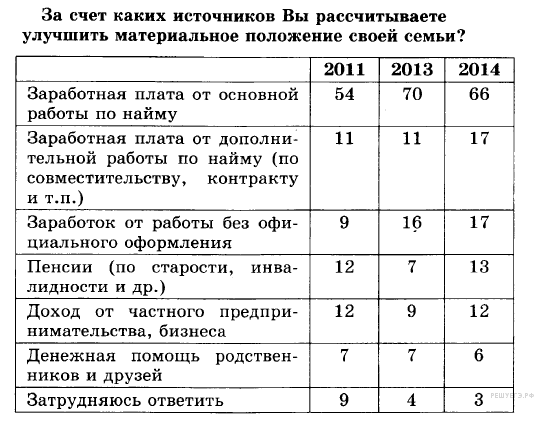 Какие выводы можно сделать на основании приведенных данных? Выберите верные положения и запишите цифры, под которыми они указаны.1) Примерно равное количество опрошенных планируют увеличить свои доходы за счет зарплаты на дополнительной работе по найму и на работе без официального оформления.2) Главным источником улучшения материального положения традиционно остается заработная плата на основной работе.3) Доля опрошенных, ожидающих улучшения материального положения за счет получения различных видов пенсии, за последний год выросла в три раза.4) Опрошенные реже ожидают доходов от частного бизнеса, чем помощи от друзей и родственников. 5) Не смогло определиться с ответом больше опрошенных, чем в прошлые годы.13. Найдите в приведённом ниже списке функции политических партий в демократическом обществе и запишите цифры, под которыми они указаны.14. Установите соответствие между основаниями классификации политических партий и иллюстрирующими их конкретными примерами.15. В государстве Z существует частичный запрет на деятельность оппозиции. Какая дополнительная информация свидетельствует о том, что в государстве установился авторитарный политический режим? Запишите цифры, под которыми она указана.1) власть носит публичный характер2) сложилась система правоохранительных органов3) все стороны жизни подчинены единой идеологии4) большое влияние имеет церковь как общественный институт5) для удержания власти используются силовые структуры6) контроль над экономикой полностью централизован16. Что из перечисленного относится к группе культурных свобод и прав гражданина РФ? Запишите цифры, под которыми они указаны.1) свобода творчества2) участие в культурной жизни3) сохранение исторического и культурного наследия4) сохранение природы и окружающей среды5) доступ к культурным ценностям17. Найдите в списке права налогоплательщика и запишите цифры, под которыми они указаны.1) получать отсрочку, рассрочку или инвестиционный налоговый кредит в порядке и на условиях, установленных Налоговым кодексом2) уплачивать законно установленные налоги в бюджет и во внебюджетные фонды своевременно и в полном объёме (возникает только с момента вступления в законную силу нормативного акта, предусматривающего уплату конкретно определённого вида налога)3) на соблюдение и сохранение налоговой тайны4) представлять налоговым органам и их должностным лицам пояснения по исчислению и уплате налогов, а также по актам проведённых налоговых проверок5) представлять в налоговый орган по месту учёта в установленном порядке налоговые декларации по тем налогам, которые они обязаны уплачивать6) присутствовать при проведении выездной налоговой проверки18. Установите соответствие между примерами правонарушений и видами юридической ответственности: к каждой позиции, данной в первом столбце, подберите соответствующую позицию из второго столбца.19. Гражданин Ерёмин, имеющий супругу и дочь, решил оставить всё своё имущество в наследство внуку. При каких условиях внук может стать единственным наследником гражданина Ерёмина? Запишите цифры, под которыми указаны соответствующие условия.1) Наличие нотариально заверенного завещания Ерёмина.2) Ерёмин ранее не составлял другого завещания.3) Супруга и дочь Ерёмина являются трудоспособными.4) Ерёмин является дееспособным лицом.5) Внук Ерёмина является совершеннолетним.6) Внук проживает вместе с Ерёминым и находится у него на иждивении.20. Прочитайте приведённый ниже текст, в котором пропущен ряд слов. Выберите из предлагаемого списка слова, которые необходимо вставить на место пропусков.«Исходным элементом чувственного познания является ________(А), возникающее в результате непосредственного ________(Б) реальности на органы чувств. Но оно показывает нам лишь одну сторону предмета (его цвет, вкус, запах и т.д.).Целостный образ предмета, возникающий благодаря соединению информации, полученной от различных органов чувств, соответствует стадии ________(В). Подобный целостный образ не может возникнуть в ходе пассивного отражения предмета, и его формирование является результатом активной, опосредованной ________(Г).После прекращения воздействия предмета на органы чувств его образ сохраняется в ________(Д), что соответствует высшей форме чувственного познания, называемой ________(Е)».Слова в списке даны в именительном падеже. Каждое слово может быть использовано только один раз.Выбирайте последовательно одно слово за другим, мысленно заполняя каждый пропуск. Обратите внимание на то, что в списке слов больше, чем Вам потребуется для заполнения пропусков.Список терминов:11 класс. Годовая контрольная работа по обществознанию.Вариант №  91. Запишите словосочетание, пропущенное в схеме.2. Найдите понятие, которое является обобщающим для всех остальных понятий представленного ниже ряда. Запишите это слово (словосочетание).3. Ниже приведён перечень терминов. Все они, за исключением двух, характеризуют понятие «этнос». Найдите два термина, «выпадающих» из общего ряда, и запишите в ответ цифры, под которыми они указаны.4. Найдите в приведенном списке черты, присущие индустриальному обществу. Запишите цифры, под которыми они указаны.5. Установите соответствие между видами норм и их характеристиками: к каждой позиции, данной в первом столбце, подберите соответствующую позицию из второго столбца.6. В прошлом году в крупном европейском городе прошла конференция, в которой приняло участие большинство стран мира. Какие факты свидетельствуют о том, что конференция была посвящена глобальным экологическим проблемам? Запишите цифры, под которыми они указаны.1) На конференции обсуждались проблемы коренных народов Севера, связанные с глобальным потеплением.2) Наибольшее внимание привлекло выступление, посвящённое расширению системы образования в странах Центральной Африки.3) По результатам конференции было принято решение активизировать просветительскую деятельность в природоохранных зонах.4) Страны-участники заявили о необходимости выделения в государственных бюджетах средств на природоохранные цели.5) Страны-участницы приняли решение о совместной разработке инновационных энергосберегающих решений в быту.6) На конференции осудили попытки некоторых стран работать над разработкой ядерного оружия.7. Укажите в приведенном перечне основные функции коммерческого банка.1) эмиссия денег2) выпуск ценных бумаг3) осуществление кредитных операций4) установление официального курса национальной валюты5) прием вкладов от граждан и юридических лиц8. Установите соответствие между видом экономической системы и ее признаками: к каждой позиции, данной в первом столбце, подберите соответствующую позицию из второго столбца.9. Центральный банк принял решение о приостановке деятельности коммерческого банка «Прогресс» в связи с проводимыми последним рискованными финансовыми операциями. Какие ещё функции выполняет Центральный банк? Запишите цифры, под которыми они указаны.1) принимает вклады населения2) осуществляет денежную эмиссию3) выдаёт кредиты предприятиям4) регулирует валютный курс5) проводит расчётно-кассовые операции6) кредитует банки10. На графике отражена ситуация на рынке бытовой химии: линия спроса D переместилась в новое положение Di (Р — цена товара, Q — объем спроса товара). Какие из перечисленных факторов могут вызвать такое изменение? Запишите цифры, под которыми они указаны.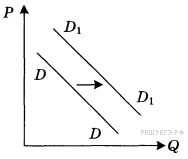 1) расширение числа производителей бытовой химии2) заселение многоэтажных домов новых микрорайонов3) технические нововведения на предприятиях бытовой химии4) увеличение налогов, уплачиваемых производителями5) реклама новой продукции предприятий бытовой химии11. Выберите верные суждения о социальном контроле и запишите цифры в порядке возрастания, под которыми они указаны.1) В любом обществе социальный контроль держится на неписаных правилах, передаваемых из поколения в поколение.2) Социальный контроль обеспечивает следование социальным нормам.3) Социальный контроль представляет собой механизм поддержания общественного порядка посредством применения социальных санкций.4) Социальный контроль представляет собой совокупность средств и методов социального воздействия.5) Социальный контроль всегда обеспечивается внешним воздействием на человека.12. Классные руководители задавали обучающимся в 11 классе и их родителям вопрос: «Как Вы считаете, какое из следующих высказываний наиболее точно описывает отношения родителей и детей?». Результаты опроса (в % от числа опрошенных) представлены в диаграмме.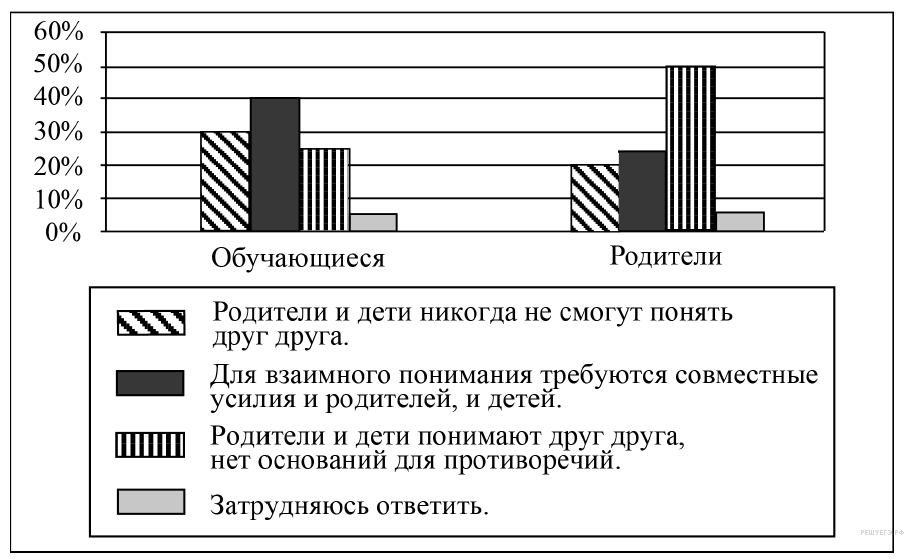 Найдите в приведённом списке выводы, которые можно сделать на основе диаграммы, и запишите цифры, под которыми они указаны.1) Среди родителей мнение о том, что родители и дети никогда не смогут понять друг друга, более популярно, чем мнение, что родители и дети понимают друг друга, нет оснований для противоречий.2) Половина опрошенных родителей считают, что родители и дети понимают друг друга, нет оснований для противоречий.3) Среди обучающихся мнение о том, что для взаимного понимания требуются совместные усилия и родителей, и детей, более популярно, чем мнение о том, что родители и дети никогда не смогут понять друг друга.4) Равные доли опрошенных испытали затруднения при ответе.5) Равные доли обучающихся и родителей считают, что для взаимного понимания требуются совместные усилия и родителей, и детей.13. В стране М. после длительного правления военного диктатора к власти пришли силы, избранные демократическим путём. Какие статьи обязательно должны быть представлены в новой конституции страны, принятой в ходе всенародного референдума? Запишите цифры, под которыми они указаны.14. Установите соответствие между функциями и осуществляющими их органами государственной власти Российской Федерации: к каждой позиции, данной в первом столбце, подберите соответствующую позицию из второго столбца.15. Государство N является парламентской республикой. Какие из приведённых признаков характеризуют форму правления в государстве N? Запишите цифры, под которыми они указаны.1) Президент государства определяется процедурой всенародного голосования.2) Формирует правительство глава фракции, имеющей парламентское большинство.3) Правительство несёт ответственность перед парламентом.4) Президент сохраняет за собой представительские функции, имеет право формального утверждения состава кабинета министров.5) Президент имеет право роспуска парламента.6) Парламент может вынести вотум недоверия правительству.16. Что из перечисленного относится к группе социально-экономических прав гражданина РФ? Запишите цифры, под которыми они указаны.1) право на социальное обеспечение по старости2) право на жизнь3) право на жилище4) право на защиту чести и доброго имени5) право на свободу и личную неприкосновенность17. Найдите в приведенном ниже списке признаки, характеризующие право. Запишите цифры, под которыми они указаны.1) формулируется и поддерживается государством2) существует как в устной, так и в письменной форме3) за нарушение правовых норм следуют меры общественного воздействия (выговор, бойкот и др.)4) относится к нормативной системе общества5) определяет границы должного поведения людей18. Установите соответствие между примерами правонарушений и видами юридической ответственности: к каждой позиции, данной в первом столбце, подберите соответствующую позицию из второго столбца.19. Автомеханик Роман нашёл новую работу по специальности. Для заключения трудового договора он принёс документы воинского учёта и трудовую книжку. Что ещё согласно Трудовому кодексу РФ Роман должен предъявить работодателю? Запишите цифры, под которыми указаны соответствующие документы.Цифры укажите в порядке возрастания.1) свидетельство о регистрации права собственности на жилое помещение2) страховое свидетельство государственного пенсионного страхования3) паспорт гражданина РФ4) налоговое уведомление5) диплом о профильном образовании6) выписку из финансово-лицевого счёта20. Прочитайте приведенный ниже текст, в котором пропущен ряд слов. Выберите из предлагаемого списка слова, которые необходимо вставить на место пропусков.«Для юристов одним из главных профессиональных качеств является умение применять правовые ________ (А) на практике. Однако давно известно, что пренебрежение теоретическими вопросами права основывается, как правило, на потере уверенности в силе________ (Б). Для тех людей, которые устояли перед волной правового беспредела,________ (В) стало одной из основ личного мировоззрения. Для современной России, возрождающей духовные традиции, очень важно формирование у граждан правовой________ (Г). В связи с этим очень важно разобраться в изначальном смысле права, понять его общественную________ (Д). Одна из аксиом права заключается в том, что право, так же как и религия, мораль, относится к идеальной ценности. Право самым тесным образом связано с другими сферами общественной________ (Е). Например, связь и отношение политики и права легче всего просматривается через понятие________ (Ж)».Слова в списке даны в именительном падеже. Каждое слово (словосочетание) может быть использовано только один раз. Выбирайте последовательно одно слово за другим, мысленно заполняя каждый пропуск. Обратите внимание на то, что в списке слов больше, чем вам потребуется для заполнения пропусков.11 класс. Годовая контрольная работа по обществознанию.Вариант № 101. Запишите слово, пропущенное в таблице.2. Найдите понятие, которое является обобщающим для всех остальных понятий представленного ниже ряда. Запишите это слово (словосочетание).3. Ниже приведён ряд терминов. Все они, за исключением двух, характеризуют социальную динамику. Найдите два термина, «выпадающих» из общего ряда, и запишите в ответ цифры, под которыми они указаны.4. Найдите в приведённом ниже списке черты общества индустриального типа и запишите цифры, под которыми они указаны.1) механизация и автоматизация производства и управления2) определяющая роль урбанизации в социальной жизни3) высокий уровень социальной мобильности4) господство церкви и армии в политической сфере общества5) господство сельского натурального хозяйства6) серийное производство товаров массового потребления5. Установите соответствие между формами социальной мобильности и конкретными примерами, их иллюстрирующими: к каждой позиции первого столбца подберите соответствующую позицию из второго столбца.6. Василий учится в школе и помимо учебы увлекается рисованием, шахматами, спортивными играми. Иными словами, поле его деятельности широко. Какие компоненты входят в структуру деятельности? Выберите из приведенного списка нужные позиции и запишите цифры, под которыми они указаны.1) навыки2) мотивы3) цель4) способности5) результаты6) знания7. Выберите верные суждения о расходной части государственного бюджета и запишите цифры, под которыми они указаны.1) Средства расходной части государственного бюджета тратятся на уплату налогов.2) К расходам государственного бюджета относятся средства на оплату товаров, работ и услуг по государственным или муниципальным контрактам.3) Посредством расходов государственного бюджета государство реализует свои функции воздействия на экономическое и социальное развитие общества.4) Расходы государственного бюджета не могут быть больше его доходов.5) К расходам государственного бюджета относятся средства на обслуживание и погашение государственных долговых обязательств.8. Установите соответствие между ведущими факторами экономического развития и экономической системой: к каждой позиции, данной в первом столбце, подберите соответствующую позицию из второго столбца.9. В городке Z электроэнергию, отопление, подачу воды в дома жителей осуществляет только одна компания. Выберите из приведённого ниже списка характеристики данного рынка и запишите цифры, под которыми они указаны.1) рынок средств производства2) чистая конкуренция3) местный рынок4) рыночный дефицит5) монополия6) рынок услуг10.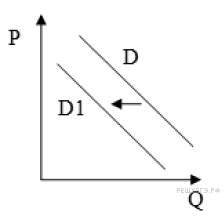 На рисунке отражена ситуация на рынке общественного питания: линия спроса на услуги ресторанов и кафе японской кухни D переместилась в новое положение D1 (P – цена товара, Q – объем спроса товара).Это перемещение может быть связано, прежде всего, с1) повышением таможенных пошлин на ввоз морепродуктов2) повышением цен на суши и роллы3) удешевлением продуктов для производства суши4) ростом доходов потребителей11. Выберите верные утверждения о социальной мобильности.1) Вертикальная социальная мобильность предполагает смену социального статуса.2) Расторжение брака является примером вертикальной социальной мобильности.3) Один человек может иметь несколько социальных статусов.4) Социальная мобильность характерна как для отдельных людей, так и для социальных групп.5) Понятие социального лифта связано с горизонтальной социальной мобильностью.12. На диаграмме отражена динамика уровней брачности, разводимости и бедности в стране Z в 2005–2007 гг.Найдите в приведённом списке выводы, которые можно сделать на основе диаграммы, и запишите цифры, под которыми они указаны.1) В указанный период снижение уровня бедности сопровождалось снижением уровня разводимости.2) В указанный период уровень разводимости в абсолютном выражении изменился меньше, чем уровень бедности и уровень брачности.3) В указанный период повышение уровня брачности сопровождалось повышением уровня разводимости.4) В указанный период снижение уровня бедности сопровождалось повышением уровня брачности.5) В указанный период число супружеских пар с доходами ниже уровня бедности повысилось.13. Выберите верные суждения о лидерстве и запишите цифры, под которыми они указаны.1) Формальное лидерство может быть охарактеризовано как управленческий статус, социальная позиция, связанная с принятием властных решений.2) Чем прочнее идеологические убеждения лидера, тем более вероятно, что эти убеждения повлияют на его руководящую деятельность. 3) Влияние лидера всегда опирается на прямое применение силы, с помощью которой он добивается признания правомерности своего руководства.4) Власть традиционного лидера основывается на своде правовых норм, признанных всем обществом, его компетенция четко очерчивается конституцией и нормативно-правовыми актами.5) Харизматичного лидера окружающие склонны наделять свойствами исключительности, сверхъестественности, непогрешимости.14. Установите соответствие между признаками и типами государства: к каждой позиции, данной в первом столбце, подберите соответствующую позицию из второго столбца.15. В государстве Z прошли очередные выборы в высший орган власти. Явка избирателей составила 75%. Какие из приведенных признаков позволяют сделать вывод о том, что в государстве Z установился демократический режим? Запишите цифры, под которыми они указаны.1) Возникла система сдержек и противовесов разделённых ветвей власти.2) Новый закон о местном самоуправлении обеспечил участие граждан в социальной политике.3) Стал заметен рост экономического развития.4) Политическое лидерство получило крепкую основу в признании особых качеств главы государства.5) Увеличилась рождаемость и снизилась детская смертность.6) Государство заключило ряд международных договоров16. Что из перечисленного относится к группе гражданских (личных) прав гражданина РФ? Запишите цифры, под которыми они указаны.1) право на образование2) право на неприкосновенность частной жизни3) право на жилище4) право на защиту чести и доброго имени5) право на получение квалифицированной юридической помощи17. Найдите в приведённом ниже списке характеристики правовой нормы. Запишите цифры, под которыми они указаны.18. Установите соответствие между правовым положением личности в РФ и приведенными конституционными правами: к каждой позиции, данной в первом столбце, подберите соответствующую позицию из второго столбца.19. Инициативная группа депутатов выступила с законодательной инициативой о введении прогрессивной шкалы подоходного налога. Какие из перечисленных субъектов политической деятельности должны обязательно принять участие в рассмотрении, чтобы она смогла стать законом?1) Совет Федерации Российской Федерации2) Конституционный Суд Российской Федерации3) Общественная палата Российской Федерации4) Правительство Российской Федерации5) Федеральная налоговая служба6) Президент Российской Федерации20. Прочитайте приведённый ниже текст, в котором пропущен ряд слов. Выберите из предлагаемого списка слова, которые необходимо вставить на место пропусков.Качественные изменения во взаимодействии человеческого общества с природой получили название техногенных революций. Каждая такая революция, порожденная развитием человеческой деятельности, приводила к изменению роли человека в природе. Первой из подобных революций стала революция неолитическая, или _________________(А). Её результатом стало зарождение ________________(Б) хозяйства, формирование новых видов хозяйственной деятельности людей – скотоводства и земледелия. Человек смог сам обеспечивать себя продуктами питания. Следом за земледелием и скотоводством возникают ремёсла, развивается торговля.Следующей техногенной революцией была ________________(В) революция. Её начало приходится на век Просвещения. Суть этой революции заключается в переходе от ручного труда к машинному, в развитии крупной фабричной промышленности, когда машины и оборудование постепенно заменяют на производстве ряд функций человека. Эта революция способствовала росту и развитию крупных городов – ____________________(Г), развитию новых видов транспорта и связи, упрощению контактов между жителями разных стран и континентов.Свидетелями третьей техногенной революции стали люди, жившие в XX веке. Это постиндустриальная, или _________________(Д), революция, связанная с появлением «умных машин» – компьютеров, развитием микропроцессорных технологий, электронных средств связи. В обиход прочно вошло понятие «компьютеризация» – массовое применение компьютеров на производстве и в быту. Появилась всемирная сеть Интернет, открывшая огромные возможности для поиска и получения любой информации. Новые технологии существенно облегчили труд миллионов людей, привели к росту _______________________(Е) труда. Для природы последствия этой революции сложны и противоречивы.Пропущенные элементы:1) мегаполис            2) производительность3) метрополия          4) стоимость5) аграрная              6) присваивающее7) информационная   8) промышленная9) производящее11 класс. Годовая контрольная работа по обществознанию.Вариант № 111. Запишите слово, пропущенное в схеме.2. Найдите понятие, которое является обобщающим для всех остальных понятий представленного ниже ряда. Запишите это слово (словосочетание).3. Ниже приведён ряд терминов. Все они, за исключением двух, относятся к понятию «структура деятельности». Найдите два термина, «выпадающих» из общего ряда, и запишите в ответ цифры, под которыми они указаны.1) гипотеза, 2) интуиция, 3) субъект, 4) цель, 5) средства, 6) результат.4. Выберите верные суждения о потребностях человека и запишите цифры, под которыми они указаны.1) Потребностью является переживаемая человеком нужда в том, что необходимо для жизни.2) Потребность в самореализации, самоутверждении относится к идеальным потребностям.3) Примером биологической потребности служит потребность в познании окружающего мира.4) Потребность служит побудительным мотивом деятельности.5) Потребность, как правило, направлена на какой-либо предмет, с помощью которого она может быть удовлетворена.5. Установите соответствие между социальными общностями и критериями их выделения: к каждой позиции, данной в первом столбце, подберите соответствующую позицию из второго столбца.6. Японское общество отличает приверженность истории, традиции. Сами японцы утверждают, что они представляют собой постиндустриальное традиционное общество и новые технологии, современная техника не препятствует традиции.Найдите в приведенном перечне признаки, позволяющие утверждать, что и в современной Японии сохраняются элементы традиционного общества.1) Японцы уважают и почитают императора (микадо), символизирующего единство нации.2) Многие жители Японии являются приверженцами древней религии Синто, восходящей к языческим культам, обожествлению природы.3) Японцы возводят искусственные острова из мусора и возводят на них сейсмоустойчивые небоскрёбы.4) Японцы сохраняют приверженность семейным устоям, отмечают старинные семейные праздники и обряды.5) Жители Японии перемещаются на поездах на воздушной подушке и по многоярусным автомагистралям.7. Выберите верные суждения о факторах, содействующих эффективности производства в условиях рынка, и запишите цифры, под которыми они указаны.1) На эффективность производства в условиях рынка влияет использование выгод международного разделения труда.2) К факторам, содействующим эффективности производства в условиях рынка, относится введение новых налогов.3) Повышение эффективности производства в рыночной экономике определяется государственным регулированием затрат производства.4) Инвестиционная политика — один из факторов, содействующих эффективности производства в условиях рынка.5) Эффективность производства в условиях рынка определяется общими тенденциями развития экономики.8. Установите соответствие между формами коммерческих предприятий и их признаками: к каждой позиции, данной в первом столбце, подберите соответствующую позицию из второго столбца.9. В стране Z был принят закон, регулирующий передачу крупных предприятий в частную собственность. Какие дополнительные факторы позволят сделать вывод о том, что в стране Z осуществляется переход к рыночной экономической системе?1) В стране Z был повышен размер минимальной оплаты труда.2) В стране Z была отменена уголовная ответственность за покупку иностранной валюты.3) В стране Z значительно вырос реальный ВВП на душу населения.4) Государственный бюджет страны Z стал публиковаться в открытых источниках.5) В конституции страны Z было закреплено существование различных форм собственности.6) В стране Z частные инвесторы стали привлекаться к разработке мест полезных ископаемых.10. На рисунке отражено изменение предложения садового инвентаря: линия предложения S переместилась в новое положение — S1. (P — цена; Q— количество.) Это перемещение может быть связано, прежде всего, с (со)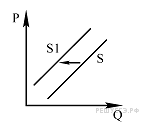 1) увеличением спроса на загородную недвижимость2) ростом налогов на производителей инвентаря3) строительством новых дачных посёлков4) ростом доходов населения11. Выберите верные суждения о социальной дифференциации и стратификации и запишите цифры в порядке возрастания, под которыми они указаны.1) Социальная дифференциация выражается в разделении общества на социальные группы.2) Доиндустриальное общество было социально однородным.3) Одним из видов социальной дифференциации является выделение групп по общности профессиональной деятельности.4) Основным критерием социальной стратификации выступают личные качества человека.5) Кастовое деление общества служит примером социальной стратификации.12. В связи с чем Вы прогнозируете ухудшение материального положения Вашей семьи?» Ответы на данный вопрос были получены в ходе опросов, проведённых ВЦИОМ в 2011 и 2014 годах. Основные результаты этих опросов приведены в диаграмме.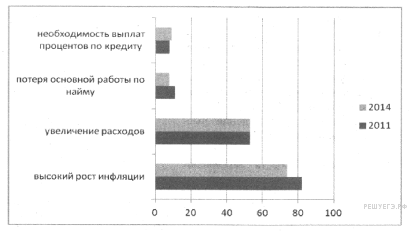 Какие выводы можно сделать на основании приведённых данных? Выберите верные положения и запишите цифры, под которыми они указаны.1) Численно преобладают опрошенные, которые вероятной причиной ухудшения материального положения считают инфляцию.2) Пятая часть опрошенных считают, что их благосостояние может ухудшить выплата процентов по кредитам.3) Потеря работы беспокоит четверть опрошенных.4) Число опрошенных, опасающихся потери работы, выросло.5) Примерно половина опрошенных и в 2011, и в 2014 году в качестве возможной причины называют увеличение трат.13. Выберите верные суждения о смешанной форме республики и запишите цифры, под которыми они указаны.1) Президент возглавляет правительство.2) Президент выполняет преимущественно представительские функции.3) Президент имеет право распускать парламент.4) Правительство несёт ответственность перед парламентом и перед президентом.5) Президент избирается путём всенародного голосования.14. Установите соответствие между функциями и осуществляющими их органами государственной власти: к каждой позиции, данной в первом столбце, подберите соответствующую позицию из второго столбца. 15. Найдите в перечне позиции, отражающие полномочия Правительства РФ, и запишите цифры, под которыми они указаны.1) принимает федеральные законы2) разрабатывает государственный бюджет3) издает указы4) осуществляет управление федеральной собственностью5) обеспечивает проведение единой денежной политики6) назначает выборы Государственной Думы16. Что из перечисленного относится к группе гражданских (личных) прав гражданина РФ? Запишите цифры, под которыми они указаны.1) право на образование2) право на неприкосновенность частной жизни3) право на жилище4) право на защиту чести и доброго имени5) право на получение квалифицированной юридической помощи17. Найдите в списке гражданско-правовые проступки и запишите цифры, под которыми они указаны.1) гражданин Н. превысил скорость движения при въезде во двор дома2) граждане Р. производили ремонт своей квартиры в ночное время3) гражданин М. не смог вернуть взятые в долг у гражданина Н. деньги в установленный срок4) магазин отказался принять у покупательницы приобретённое ею бракованное платье5) Гражданин Ш. вновь опоздал на работу, ссылаясь на автомобильные пробки на трассе.6) издательство выпустило дополнительный тираж книги, не уведомив автора и не выплатив ему гонорар18. Установите соответствие между функциями и субъектами государственной власти Российской Федерации, которые их исполняют: к каждой позиции, данной в первом столбце, подберите соответствующую позицию из второго столбца. 19. Степану 14 лет, Ивану 12 лет. Какие из приведённых ниже действий Степан вправе осуществлять самостоятельно, в отличие от Ивана? Запишите цифры, под которыми они указаны1) вносить вклады в кредитные учреждения и распоряжаться этими вкладами2) быть заслушанным в ходе судебного разбирательства по определению своего места жительства при разводе родителей3) совершать сделки по распоряжению средствами, предоставленными родителями для свободного распоряжения4) осуществлять права автора музыкального произведения5) заключать трудовой договор (работа курьера) с согласия родителей6) совершать мелкие бытовые сделки20. Прочитайте приведённый ниже текст, в котором пропущен ряд слов. Выберите из предлагаемого списка слова, которые необходимо вставить на место пропусков.«В философии под отражением объективной действительности в сознании человека понимается процесс ________(А). Учёные выделяют две его ступени. Одна из ступеней — ________(Б) — характеризуется получением информации о предметах и явлениях окружающего мира с помощью органов чувств и проявляется в форме ощущений, восприятия и________(В). Она является исходным пунктом освоения мира, в результате которого создаётся________(Г). Другая ступень познавательного процесса — _______(Д) — обеспечивает постижение сущности предметов и явлений. Эту ступень отличает понятийный, абстрактно-теоретический (связанный только с мыслительной деятельностью) характер. К основным мыслительным операциям относятся анализ, синтез, сравнение, уподобление. В результате этих операций формируются понятия,_______(Е), умозаключения».Слова в списке даны в именительном падеже. Каждое слово (словосочетание) может быть использовано только один раз.Выбирайте последовательно одно слово за другим, мысленно заполняя каждый пропуск. Обратите внимание на то, что слов в списке больше, чем Вам потребуется для заполнения пропусков.Список терминов:11 класс. Годовая контрольная работа по обществознанию.Вариант № 121. Запишите слово, пропущенное в таблице.2. Найдите понятие, которое является обобщающим для всех остальных понятий представленного ниже ряда. Запишите это слово (словосочетание).3. Ниже приведён перечень терминов. Все они, за исключением двух, относятся к понятию «рыночная экономика». Найдите два термина, «выпадающих» из общего ряда, и запишите в ответ цифры, под которыми они указаны.4. Найдите в приведённом ниже списке характеристики теоретического уровня научного познания. Запишите цифры, под которыми они указаны.5. Установите соответствие между социальными фактами и формами культуры: к каждой позиции, данной в первом столбце, подберите соответствующую позицию из второго столбца.6. Группа старшеклассников работает над проектом «Экологическая ситуация в нашем крае: проблемы и пути разрешения». Ребята собирают статистический материал, встречаются с представителями местной власти, изучают литературу. Каковы возможные результаты этой деятельности? Запишите цифры, под которыми они указаны.1) Совершенствование системы внутришкольного контроля.2) Выбор средств обучения, отвечающих новым требованиям.3) Предложения по улучшению экологической ситуации в регионе.4) Знакомство с состоянием дел в своём крае.5) Развитие навыков сбора и обработки информации.6) Стремление лучше подготовиться к сдаче экзамена.7. Выберите верные суждения о ценных бумагах и запишите цифры, под которыми они указаны.1) В ценных бумагах заключены определённые имущественные права.2) Ценные бумаги являются объектом купли-продажи.3) Все ценные бумаги являются законным платёжным средством.4) Ценные бумаги могут существовать только в формах, определённых законом.5) Правом выпуска ценных бумаг обладают исключительно государство, муниципальные образования и юридические лица.8. Борис Михайлович владеет легковым автомобилем и земельным участком и периодически уплачивает соответствующие налоги. Установите соответствие между примерами и элементами структуры налога: к каждой позиции, данной в первом столбце, подберите соответствующую позицию из второго столбца. 9. Граждане страны Z обычно долго ищут работу по специальности, не соглашаясь ни на какую другую. Государственная служба занятости предлагает различные варианты переобучения с последующим трудоустройством, однако эта услуга мало востребована. Выберите в приведённом ниже списке характеристики безработицы в стране Z и запишите цифры, под которыми они указаны.1) сезонная2) скрытая3) фрикционная4) добровольная5) циклическая6) открытая10. На рисунке отражена ситуация на рынке парикмахерских услуг: линия спроса D переместилась в новое положение — Dl (Р — цена услуг, Q — количество услуг). Это перемещение может быть связано, прежде всего, с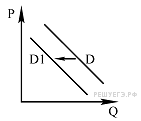 1) увеличением количества салонов красоты2) существенным снижением доходов населения3) модой на сложные причёски у женщин4) увеличением доходности салонов красоты11. Выберите верные суждения о процессе глобализации и запишите цифры, под которыми они указаны.1) Понятие «глобализация» обозначает процесс всемирной экономической, политической и культурной интеграции и унификации.2) Глобализация сопровождается ростом уровня жизни во всех регионах мира, непосредственно вовлечённых в этот процесс.3) Важнейшими проводниками глобализации являются транснациональные корпорации.4) Процесс глобализации сопровождается ослаблением этнических, религиозных и культурных противоречий в большинстве регионов мира.5) Одним из проявлений глобализации является вестернизация.12. Один из вопросов анкеты социологов звучал так: «Каков, по-вашему, наиболее эффективный способ разрешения социальных конфликтов?» Распределение ответов представлено в графической форме.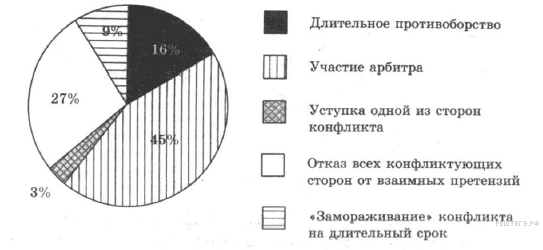 Найдите в приведенном списке выводы, которые можно сделать на основе диаграммы, и запишите цифры, под которыми они указаны.1) Большинство опрошенных не склонно безоговорочно принимать в конфликте требования другой стороны.2) Почти четверть опрошенных считает правильным сохранять конфликтное противостояние в любой форме.3) Взаимное снятие претензий сторон друг к другу поддерживает меньше опрошенных по сравнению с теми, кто готов к длительному противостоянию.4) Привлечение третьей стороны в споре считается более предпочтительным, чем продолжение противостояния.5) Около половины опрошенных считают, что для разрешения конфликта сторонам нужно снять взаимные претензии.13. Выберите верные суждения о партийных системах и запишите цифры, под которыми они указаны.1) Партийная система определяется положением политических партий в политической системе, характером взаимодействия между ними и типом самих партий.2) Основополагающим признаком однопартийной системы является монополия одной партии на власть.3) При двухпартийной системе отсутствует конкуренция между двумя основными партиями.4) При двухпартийной системе запрещается деятельность оппозиционных политических партий.5) Наличие той или иной партийной системы обусловлено множеством факторов — историческими традициями, уровнем политической культуры, расстановкой политических сил.14. Установите соответствие между субъектами государственной власти РФ и функциями, которые они исполняют: к каждой позиции, данной в первом столбце, подберите соответствующую позицию из второго столбца.15. В государстве Z президент избирается членами обеих палат парламента. Какая дополнительная информация свидетельствует о том, что государство Z является парламентской республикой? Выберите из списка нужные позиции и запишите цифры, под которыми они указаны.1) Парламент является постоянно действующим органом.2) Парламент может отправить правительство в отставку.3) Правительство несет ответственность перед президентом.4) Главой правительства становится лидер победившей на выборах в парламент партии.5) Парламент избирается на основе всеобщего и равного избирательного права.6) Главной функцией правительства является разработка и принятие законов.16. Что из перечисленного характеризует закреплённую в Конституции России свободу слова и мысли?1) гарантии доступности и бесплатности основного общего и среднего профессионального образования2) запрет принудительного труда3) право на свободное использование своих способностей для предпринимательской деятельности4) право свободно искать, получать, передавать, производить и распространять информацию любым законным способом5) запрет цензуры17. Найдите в приведенном списке отличительные признаки кооператива. Запишите цифры, под которыми они указаны.1) добровольное объединение граждан на основе членства для совместной производственной или иной хозяйственной деятельности2) устав должен содержать условия о размере паевых взносов членов коммерческой организации3) участником может быть одно лицо, которому в этом случае деятельность коммерческой организации полностью подконтрольна4) генеральный директор на практике чаще всего выступает в качестве единоличного исполнительного органа коммерческой организации 5) высшим органом управления коммерческой организации является общее собрание членов этой организации18. Установите соответствие между примерами и мерами юридической ответственности в РФ: к каждой позиции, данной в первом столбце, подберите соответствующую позицию из второго столбца.19. Татьяна и Леонид познакомились во время вступительных испытаний в университет и решили заключить брак сразу после поступления. Однако у них возникли сомнения, может ли данный брак быть зарегистрирован. Какие могут быть препятствия для регистрации брака в общем порядке?1) Брачующиеся не достигли возраста 18 лет.2) У будущих супругов отсутствуют источники доходов.3) Один из брачующихся не является гражданином России.4) Брачующиеся состоят в близком родстве.5) Медосмотр, который прошли будущие супруги, выявил у одного из них наследственное заболевание.6) Один из будущих супругов вступает в брак по принуждению родственников.20. Прочитайте приведённый ниже текст, в котором пропущен ряд слов. Выберите из предлагаемого списка слова, которые необходимо вставить на место пропусков.«Формирование _________(А) труда может сопровождаться конфликтами между работодателями и наёмными работниками. Основным методом защиты интересов _____________(Б) является создание профессиональных союзов, которые ведут переговоры от имени всех входящих в их состав людей.Профессиональные союзы обычно стараются добиться улучшения условий и повышения ___________(В) своих членов, а также увеличения их заработной платы. Это делает работу для членов профсоюза более приятной и выгодной, но одновременно сужает________(Г) занятости и ведёт к росту цены товаров для покупателей, если величина прибыли в цене товара не снижается.Заработная плата не должна опускаться ниже минимального уровня, основой расчёта которого является _________(Д). Минимальная заработная плата устанавливается и меняется_____________(Е) власти».Слова в списке даны в именительном падеже. Каждое слово (словосочетание) может быть использовано только один раз.Выбирайте последовательно одно слово за другим, мысленно заполняя каждый пропуск. Обратите внимание на то, что слов в списке больше, чем Вам потребуется для заполнения пропусков.Список терминов:11 класс. Годовая контрольная работа по обществознанию.Вариант № 131. Напишите слово, пропущенное на схеме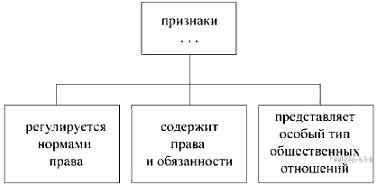 2. Найдите понятие, которое является обобщающим для всех остальных понятий представленного ниже ряда. Запишите это слово (словосочетание).3. Ниже приведён перечень терминов. Все они, за исключением двух, относятся к понятию «обмен». Найдите два термина, «выпадающих» из общего ряда, и запишите в ответ цифры, под которыми они указаны.4. Выберите верные суждения о социализации человека и запишите цифры, под которыми они указаны.1) Процесс социализации продолжается всю жизнь.2) Социологи различают первичную и вторичную социализацию.3) Главным институтом социализации человека на всех этапах его жизни остается семья.4) Десоциализация представляет собой усвоение одних правил вместо других.5) Социализация предполагает усвоение человеком накопленной обществом культуры.5. Установите соответствие между характерными чертами и уровнями научного познания: к каждой позиции, данной в первом столбце, подберите соответствующую позицию из второго столбца.6. В стране Z происходит широкое внедрение компьютерных технологий в различные сферы жизни. Какие другие признаки позволят сделать вывод о том, что страна Z развивается как постиндустриальное общество? Запишитецифры, под которыми они указаны.1) Природные факторы оказывают влияние на развитие общества.2) Наблюдается низкий уровень социальной мобильности.3) Преобладают экстенсивные методы ведения хозяйства.4) Наибольшее развитие получают наукоёмкие, ресурсосберегающие технологии.5) Информационные технологии являются важнейшим фактором производства.6) Постепенно складывается демократия.7. Выберите верные суждения об инфляции и запишите цифры, под которыми они указаны.1) Инфляция проявляется в снижении покупательной способности денег.2) Различают микроинфляцию и гиперинфляцию.3) Рост цен на ресурсы порождает инфляцию предложения.4) Одна из причин инфляции — усиление конкуренции между производителями.5) К последствиям инфляции относится рост реальной заработной платы работников.8. Установите соответствие между примерами и факторами производства: к каждой позиции, данной в первом столбце, подберите соответствующую позицию из второго столбца.9. В компании Z принято стратегическое решение об открытии нового направления по производству бытовой техники. Найдите в приведённом списке подтверждения того, что речь идёт об интенсивном экономическом росте данного предприятия. Запишите цифры, под которыми они указаны.10. На графике отражена ситуация на рынке яхт и яхтенного оборудования: линия спроса D переместилась в новое положение Dx (Р — цена товара, Q — объем спроса товара). Какие из перечисленных факторов могут вызвать такое изменение? Запишите цифры, под которыми они указаны.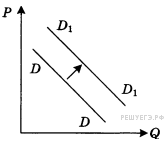 1) появление новых производителей яхт и яхтенного оборудования2) снижение пошлин на ввоз импортных яхт3) предложение яхт новых моделей4) рост доходов покупателей яхт5) легкость приобретения в связи с расширением возможностей покупок яхт в Интернет-магазинах11. Выберите верные суждения о социальном статусе и запишите цифры, под которыми они указаны.1) В современном обществе социальный статус многих людей многократно меняется.2) Социальный статус выступает динамическим выражением социальной роли.3) Отдельные статусные позиции люди получают при рождении.4) Одним из важных критериев социального статуса человека в современном обществе выступает уровень образования.5) Социологи различают устойчивый и переменный статусы.12. В нашей стране социологическая служба проводила опросы населения, выясняя, что на данном этапе формирует основы жизненного опыта молодежи. Результаты опроса приведены в представленной ниже таблице (в %).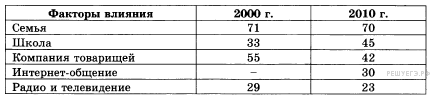 Какие выводы можно сделать на основе этих данных? Запишите цифры, под которыми они указаны.1) Семья остаётся основным фактором, влияющим на социализацию личности.2) Место и роль каждого из факторов, влияющих на социализацию молодёжи, за прошедшее десятилетие не изменились.3) Наиболее быстрыми темпами возрастает влияние виртуального общения.4) Школа во влиянии на молодёжь по-прежнему уступает влиянию компании сверстников.5) Наблюдается тенденция снижения роли всех общественных институтов в формировании жизненного опыта молодежи.13. Выберите верные суждения о демократических принципах избирательного права и запишите цифры, под которыми они указаны.1) Открытость голосования.2) Прямое избирательное право.3) Наличие образовательного ценза.4) Добровольность участия в выборах.5) Равное избирательное право.14. Установите соответствие между функциями и государственными институтами или должностным лицом в Российской Федерации, которые их исполняют: к каждой позиции, данной в первом столбце, подберите соответствующую позицию из второго столбца.15. Конституция провозглашает Z демократическим федеративным государством с республиканской формой правления. Какие из приведённых признаков характеризуют форму государственного (территориального) устройства Z? Запишите цифры, под которыми они указаны.1) регулярные выборы главы государства и парламента на альтернативной основе2) двухпалатная структура парламента, обеспечивающая представительство регионов3) включение в состав государства нескольких государственных образований, каждое из которых обладает определённой собственнойкомпетенцией4) действие конституций субъектов при верховенстве общей конституции5) наличие реальных политических и социальных прав и свобод граждан6) политический плюрализм16. Что из перечисленного относится к группе гражданских (личных) прав гражданина РФ? Запишите цифры, под которыми они указаны.1) право на образование2) право на неприкосновенность частной жизни3) право на жилище4) право на защиту чести и доброго имени5) право на получение квалифицированной юридической помощи17. Найдите в приведенном ниже списке примеры гражданского правонарушения и обведите цифры, под которыми они указаны.1) невыполнение издательством условий договора с автором романа2) захват заложников в здании школы3) курение студентами в здании университета4) нарушение правил пожарной безопасности5) сброс отходов производства в реку6) невыплата кредита банку18. Установите соответствие между конкретной ситуацией и типом правоотношений, который она иллюстрирует: к каждой позиции, данной в первом столбце, подберите соответствующую позицию из второго столбца.19. Степану 14 лет, Ивану 12 лет. Какие из приведённых ниже действий Степан вправе осуществлять самостоятельно, в отличие от Ивана? Запишите цифры, под которыми они указаны1) вносить вклады в кредитные учреждения и распоряжаться этими вкладами2) быть заслушанным в ходе судебного разбирательства по определению своего места жительства при разводе родителей3) совершать сделки по распоряжению средствами, предоставленными родителями для свободного распоряжения4) осуществлять права автора музыкального произведения5) заключать трудовой договор (работа курьера) с согласия родителей6) совершать мелкие бытовые сделки20. Прочитайте приведённый ниже текст, в котором пропущен ряд слов (словосочетаний). Выберите из предлагаемого списка слова (словосочетания), которые необходимо вставить на место пропусков.«Социальная роль — это совокупность ожиданий, прав и обязательств, направленных на человека как обладателя определённого __________(А). Исполнению социальной роли обучаются в процессе __________(Б), ориентируясь на те ожидания, которые выставляет социум. Роль можно понимать как «ответ» на совокупность ожиданий, устремлённых на человека в __________(В).Этот «ответ» детерминирован его позицией, __________(Г), должностью, полом и другими факторами.Роль ставит своему исполнителю поведенческие пределы. Если поведение, свойственное данной роли, не выходит за эти пределы, то оно удовлетворяет и индивида, и его окружение, т. е. отвечает требуемым __________(Д).У разных ролей всё-таки разные пределы дозволенности, и в каждой роли есть специфические ситуации этой дозволенности». Диапазон этой __________(Е) может быть больший или меньший, строгость соблюдения «ролевых» правил слабее или сильнее».Слова (словосочетания) в списке даны в именительном падеже. Каждое слово (словосочетание) может быть использовано только один раз. Выбирайте последовательно одно слово (словосочетание) за другим, мысленно заполняя каждый пропуск. Обратите внимание на то, что в списке слов (словосочетаний) больше, чем Вам потребуется для заполнения пропусков.Выбирайте последовательно одно слово за другим, мысленно заполняя каждый пропуск. Обратите внимание на то, что слов в списке больше, чем Вам потребуется для заполнения пропусков.11 класс. Годовая контрольная работа по обществознанию.Вариант № 141. Запишите слово, пропущенное в схеме.2. Найдите понятие, которое является обобщающим для всех остальных понятий представленного ниже ряда. Запишите это слово (словосочетание).3. Ниже приведен ряд терминов. Все они, за исключением двух являются примерами классификации политических партий по одному основанию. Найдите два термина, «выпадающих» из общего ряда, и запишите в ответ цифры, под которыми они указаны.4. Найдите в приведённом ниже списке признаки, отличающие научное познание от других видов познания, и запишите цифры, под которыми они указаны.5. Установите соответствие между произведениями искусства и видами, к которым эти произведения относятся: к каждой позиции, данной в первом столбце, подберите соответствующую позицию из второго столбца.6. Издавна творения народных мастеров делают красивой повседневную жизнь, украшают предметы быта — одежду, орудия труда, кухонные принадлежности, орудия рыбной ловли и охоты, мебель. Изделия из бересты, меха, дерева, керамики и других предметов декоративно-прикладного искусства представляют собой результаты деятельности.1) духовно-практической2) социально-преобразовательной3) творческой4) познавательной5) прогностической6) индивидуальной7. Выберите верные суждения об экономическом развитии и запишите цифры, под которыми они указаны.1) На экономическое развитие страны оказывают влияние исторические и географические условия её существования.2) Для экономического развития разных стран не существует единых закономерностей.3) Одним из показателей экономического развития общества является отраслевая структура экономики.4) Для экономического развития характерны как положительная динамика экономики, так и отрицательная.5) Объём ВВП на душу населения характеризует экономический потенциал страны.8. Установите соответствие между признаками и типами экономических систем: к каждой позиции, данной в первом столбце, подберите соответствующую позицию из второго столбца.9. Что относится к функциям государства в условиях рынка? Выберите верные положения и запишите цифры, под которыми они указаны.1) контроль за ценами на товары и услуги2) распределение факторов производства между производителями3) создание общественных благ4) поддержка социально незащищённых групп населения5) создание условий для развития среднего и малого бизнеса10.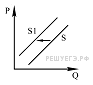 На графике отражена ситуация на рынке импортных экзотических фруктов: линия предложения S переместилась в новое положение - SI (Р — цена товара, Q - количество товара). Это перемещение может быть связано, прежде всего, с1) неурожаем местных фруктов и ягод2) возникновением моды на потребление блюд из экзотических фруктов3) высоким урожаем экзотических фруктов4) ростом таможенных пошлин на импорт фруктов11. Выберите верные суждения о социальном статусе и запишите цифры, под которыми они указаны.1) В современном обществе социальный статус многих людей многократно меняется.2) Социальный статус выступает динамическим выражением социальной роли.3) Отдельные статусные позиции люди получают при рождении.4) Одним из важных критериев социального статуса человека в современном обществе выступает уровень образования.5) Социологи различают устойчивый и переменный статусы.12. С начала 2000-х гг. правительство страны Z предприняло ряд мер по улучшению экологической ситуации. В 2005 и 2015 гг. социологической службой был проведён опрос совершеннолетних граждан. Им задавали вопрос: «Как Вы и Ваша семья участвуете в сохранении природной среды?» Результаты опроса (в % от числа отвечавших) представлены в виде диаграммы.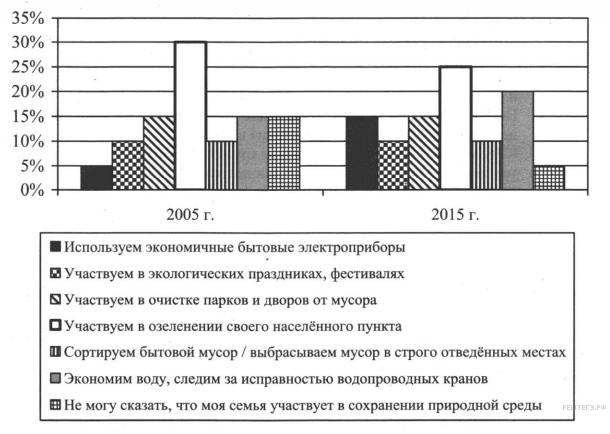 Найдите в приведённом списке выводы, которые можно сделать на основе диаграммы и запишите цифры, под которыми они указаны.1) В опросе 2015 г. доля тех, кто участвует в озеленении своего населённого пункта, меньше доли тех, кто участвует в экологических праздниках, фестивалях.2) В опросе 2005 г. доля тех, кто экономил воду, следил за исправностью водопроводных кранов, больше доли тех, кто сортировал бытовой мусор.3) За десять лет люди стали реже участвовать в экологических праздниках, фестивалях.4) Одинаковые доли отвечавших в обоих опросах участвуют в очистке парков и дворов от мусора.5) Доля тех, кто не может сказать, что участвует в сохранении природной среды, сократилась за 10 лет.13. Любой гражданин государства Z, достигший совершеннолетнего возраста, имеет право участвовать в выборах президента страны и быть избранным в органы государственной власти. Выборы проводятся на альтернативной основе. На избирательных участках установлены кабины для голосования.Найдите в приведённом ниже списке принципы избирательного права страны Z и запишите цифры, под которыми они указаны.1) принцип равенства2) многоступенчатость выборов3) принцип всеобщности4) принцип открытого голосования5) принцип тайного голосования6) обязательность имущественного ценза14. Установите соответствие между функциями и субъектами государственной власти Российской Федерации, которые их исполняют: к каждой позиции, данной в первом столбце, подберите соответствующую позицию из второго столбца.15. В государстве Z оппозиция создала свою партию и имеет свои печатные органы. Какая дополнительная информация свидетельствует о том, что государство Z является демократическим? Найдите в приведенном списке отличительные признаки демократии и запишите цифры, под которыми они указаны.1) сложилась многопартийная система2) существуют образовательный и имущественный избирательные цензы3) парламент избирается на свободных и альтернативных выборах4) страна имеет унитарную форму государственного устройства5) конституция гарантирует права и свободы граждан6) президент наделен широкими полномочиями16. Россия является светским государством. Выберите в приведённом списке черты светского государства и запишите цифры, под которыми они указаны.1) отсутствие государственной обязательной религии2) создание институтов, обеспечивающих демократическое развитие государства3) установление гарантированного минимального размера оплаты труда4) обеспечение государственной поддержки семьи5) отделение религиозных объединений от государства6) развитие свободного рынка17. Найдите в приведённом ниже списке элементы правового статуса несовершеннолетних в возрасте от 14 до 18 лет. Запишите цифры, под которыми они указаны.1) право самостоятельно распоряжаться своей стипендией, заработком и иными доходами2) право самостоятельно продать доставшуюся по наследству квартиру3) право вносить вклады в банк от своего имени4) право быть автором литературного произведения5) право самостоятельно заключать любые сделки6) право с 15-летнего возраста быть членом кооператива18. Установите соответствие между видами источников права и приведенными характеристиками: к каждой позиции, данной в первом столбце, подберите соответствующую позицию из второго столбца.19. Молодая пара перед заключением брака обратилась к нотариусу для оформления брачного договора. Запишите цифры, под которыми указаны возможные пункты содержания данного документа.1) режим совместной собственности на имущество супругов2) порядок расторжения брака3) права супругов по взаимному содержанию4) способы участия в доходах друг друга5) ограничение мест пребывания одного из супругов6) регулирование обязанностей в отношении детей20. Прочитайте приведённый ниже текст, в котором пропущен ряд слов. Выберите из предлагаемого списка слова, которые необходимо вставить на место пропусков.«Социальная система постоянно изменяется: появляются новые элементы, усложняются или исчезают старые. Существует две формы____________(А): эволюция и революция. Учёные называют _________(Б) постепенный процесс появления всё более сложных социальных образований. В процессе ________(В) социальная система оказывается в неустойчивом состоянии, нарушается баланс социальных сил.Важным является вопрос о _______(Г) социальных изменений и о факторах, их обусловливающих. Представление о том, что изменения в мире происходят в направлении от низшего к высшему, от менее совершенного к более совершенному, породило идею________(Д).В результате этого социального явления происходит переход общества к более высокому уровню материального ________(Е) и духовного развития».Слова в списке даны в именительном падеже. Каждое слово (словосочетание) может быть использовано только один раз.Выбирайте последовательно одно слово за другим, мысленно заполняя каждый пропуск. Обратите внимание на то, что слов в списке больше, чем Вам потребуется для заполнения пропусков. 11 класс. Годовая контрольная работа по обществознанию.Вариант № 151. Запишите слово, пропущенное в таблице.2. Найдите понятие, которое является обобщающим для всех остальных понятий представленного ниже ряда. Запишите это слово (словосочетание).3. Ниже приведен ряд терминов. Все они, за исключением одного, относятся к понятию «субъекты политической деятельности». Найдите один термин, «выпадающий» из общего ряда, и запишите в таблицу цифры, под которыми они указаны.4. Найдите в приведённом ниже списке характеристики теоретического уровня научного познания. Запишите цифры, под которыми они указаны.5. Установите соответствие между признаками и формами культуры, которым они соответствуют: к каждой позиции, данной в первом столбце, подберите соответствующую позицию из второго столбца.6. Ученые-медики провели ряд исследований и нашли средства борьбы с невидимыми врагами здоровья людей — различными вирусами и болезнетворными бактериями, вызывающими инфекционные заболевания. Эти средства вошли в практику лечения инфекционных болезней. Какие функции науки проиллюстрированы этим примером? Запишите цифры, под которыми они указаны.1) мировоззренческая2) социальная3) познавательная4) производительной силы5) прогностическая6) гносеологическая7. В структуре экономики страны Z в равной мере представлены промышленность и сельское хозяйство. Какие признаки позволяют сделать вывод о том, что в стране Z командная (плановая) экономика? Запишите цифры, под которыми они указаны.1) преобладание интенсивных факторов экономического роста2) директивное ценообразование3) государственная собственность на большинство средств производства4) развитая инфраструктура5) необходимость решать проблему ограниченности ресурсов6) централизованное управление экономикой8. Установите соответствие между особенностями безработицы и ее видами: к каждой позиции, данной в первом столбце, подберите соответствующую позицию из второго столбца.9. Что из перечисленного относится к свойствам акции как ценной бумаги? Запишите цифры, под которыми эти свойства указаны.1) доступна для гражданского оборота2) призвана поддерживать стабильность национальной валюты3) подтверждает участие в бизнесе4) наделяет владельца правом на получение дивидендов5) выпускается на ограниченный срок6) носит долговой характер10. На графике отражена ситуация на рынке ремонтно-строительных услуг: линия предложения S переместилась в новое положение (Р — цена товара, Q — количество товара). Какие из перечисленных факторов могут вызвать такое изменение? Запишите цифры, под которыми они указаны.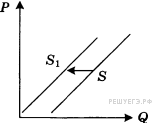 1) выдача льготных кредитов организациям, занимающимся строительством и ремонтом2) увеличение доходов потребителей услуг рынка3) развитие рынка жилищного строительства4) рост налогов, уплачиваемых ремонтно-строительными организациями5) повышение цен на строительные материалы11. Найдите в приведённом ниже списке историчес кие формы этноса и запишите цифры, под которыми они указаны.12. С начала 2000-х гг. в странах Z и Y проводились реформы государственной власти. Социологической службой был проведён опрос совершеннолетних граждан обеих стран. Им задавали вопрос: «Как Вы считаете, должна ли деятельность парламента контролироваться правительством?»Результаты опроса (в % от числа отвечавших) представлены в диаграмме.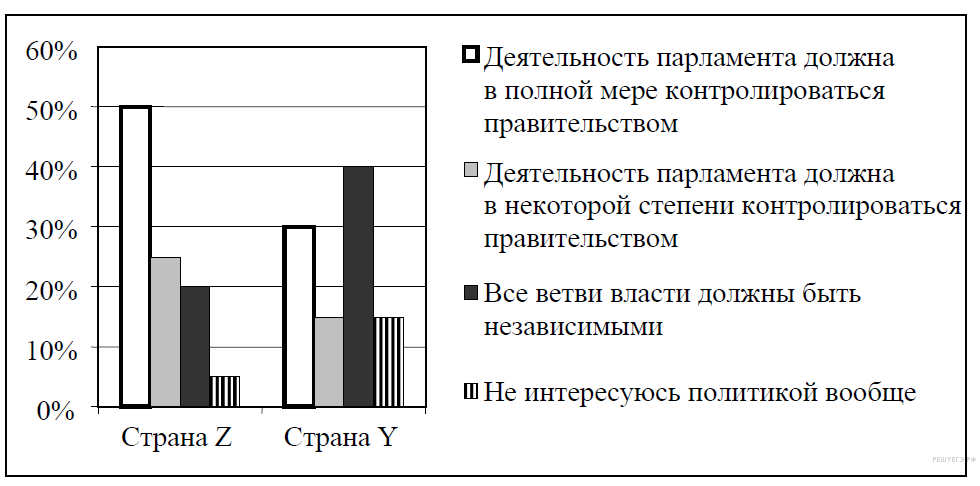 Найдите в приведённом списке выводы, которые можно сделать на основе диаграммы, и запишите цифры, под которыми они указаны.1) В стране Z половина опрошенных считают, что деятельность парламента должна в полной мере контролироваться правительством.2) В стране Z доля тех, кто считают, что все ветви власти должны быть независимыми, меньше доли тех, кто не интересуются политикой вообще.3) В стране Y около трети опрошенных считают, что деятельность парламента должна в полной мере контролироваться правительством.4) В стране Y доля тех, кто считают, что все ветви власти должны быть независимыми, больше доли тех, кто считают, что деятельность парламента должна в некоторой степени контролироваться правительством.5) Доля тех, кто не интересуются политикой, в стране Y ниже, чем в стране Z.13. В стране Z правительство формируется блоком партий, победивших на парламентских выборах. Выберите в приведённом ниже списке черты, свидетельствующие, что в стране Z парламентские выборы проходят по пропорциональной системе, и запишите цифры, под которыми эти черты указаны 14. Установите соответствие между формами государственного устройства и их основными характеристиками: к каждой позиции, данной в первом столбце, подберите соответствующую позицию из второго столбца.15. В государстве Z были проведены политические реформы. Какие из приведённых фактов свидетельствуют о том, что государство стало правовым? Запишите цифры, под которыми они указаны.1) В основном законе государства отражены и реализуются на практике гарантии прав и свобод личности.2) Утверждена республиканская форма правления.3) Законодательно введена самостоятельность и независимость ветвей власти.4) Граждане поддерживают проведённые преобразования.5) На выборах победила консервативная партия.6) Провозглашено верховенство закона во всех сферах жизни.16. В Статье 7 Конституции РФ зафиксирован один из основополагающих принципов российской государственности — социальное государство. Запишите цифры, под которыми указаны его характеристики.1) создание экономических и юридических условий, обеспечивающих достойную жизнь и свободное развитие человека2) осуществление комплекса мер по поддержанию неимущих групп3) признание прав и свобод человека и гражданина4) провозглашение свободы мнений и действий5) создание эффективных механизмов, гарантирующих правовую защищенность личности6) обеспечение активного и беспрепятственного использования личностью конституционных прав и свобод17. Найдите в приведённом ниже списке особенности гражданских правоотношений. Запишите цифры, под которыми они указаны.1) Гражданские правоотношения основываются на принципе свободы договора.2) Гражданские правоотношения основываются на принципе равенства сторон.3) Гражданские правоотношения регулируют отношения в сфере государственного управления.4) Гражданские правоотношения регулируют отношения между работодателем и наёмным работником, основанные на трудовом договоре.5) Гражданские правоотношения возникают исключительно в результате совершения преступления.6) Участниками гражданских правоотношений являются: государство, юридические лица, физические лица.18. Установите соответствие между субъектами отношений и отраслями права, которые эти субъекты представляют: к каждой позиции, данной в первом столбце, подберите соответствующую позицию из второго столбца.19. Гражданин Ерёмин, имеющий супругу и дочь, решил оставить всё своё имущество в наследство внуку. При каких условиях внук может стать единственным наследником гражданина Ерёмина? Запишите цифры, под которыми указаны соответствующие условия.1) Наличие нотариально заверенного завещания Ерёмина.2) Ерёмин ранее не составлял другого завещания.3) Супруга и дочь Ерёмина являются трудоспособными.4) Ерёмин является дееспособным лицом.5) Внук Ерёмина является совершеннолетним.6) Внук проживает вместе с Ерёминым и находится у него на иждивении.20. Прочитайте приведенный ниже текст, в котором ряд слов пропущен.«В гражданские __________________(А) могут вступать как отдельные граждане, так и коллективные образования, обладающие предусмотренными законом признаками: организации, именуемые ________________(Б), а также особые субъекты гражданского права — государственные и муниципальные образования. Содержание __________________(В) граждан (физических лиц) законодатель определяет в ГК как совокупность прав и обязанностей, которыми может обладать гражданин в соответствии с гражданским __________________(Г): иметь имущество на __________________(Д); наследовать и завещать его; заниматься любой деятельностью, не запрещенной законом; создавать юридические лица; совершать сделки и участвовать в обязательствах; избирать место жительства; иметь права автора.Если правоспособность признается в равной мере за всеми гражданами с момента рождения до смерти, то __________________(Е) возникает с момента достижения определенного возраста, а в полном объеме — с совершеннолетия, что предполагает достижение определенного уровня психической зрелости».Выберите из предлагаемого списка слова, которые необходимо вставить в пропуски. Слова в списке даны в именительном падеже. Помните, что в списке слов больше, чем вам необходимо выбрать.№ вопросаЭлемент содержания, проверяемый заданиями КР (по кодификатору)Код контролируе-мого элементаТребования к уровню подготовкиКод требования1Различное содержание в разных вариантах1.1 – 5.20Знать и понимать:- биосоциальную сущность человека;  - основные этапы и факторы социализации личности;  - место и роль человека в системеобщественных отношений;- закономерности развития общества как сложной самоорганизующейсясистемы;-  тенденции развития общества вцелом как сложной динамичной системы, а также важнейшихсоциальных институтов;- основные социальные институты и процессы;- необходимость регулированияобщественных отношений, сущностьсоциальных норм, механизмы правового регулирования;- особенности социально-гуманитарного познания (выявлениеструктурных элементов с помощью схем и таблиц)1.1 – 1.82Различное содержание в разных вариантах1.1 – 5.20Знать и понимать:- биосоциальную сущность человека;  - основные этапы и факторы социализации личности;  - место и роль человека в системеобщественных отношений;- закономерности развития общества как сложной самоорганизующейсясистемы;-  тенденции развития общества вцелом как сложной динамичной системы, а также важнейшихсоциальных институтов;- основные социальные институты и процессы;- необходимость регулированияобщественных отношений, сущностьсоциальных норм, механизмы правового регулирования;- особенности социально-гуманитарного познания (выбор обобщающего понятия для всех остальных понятий, представленных в перечне)1.1 – 1.83Различное содержание в разных вариантах1.1 – 5.20Знать и понимать:- биосоциальную сущность человека;  - основные этапы и факторы социализации личности;  - место и роль человека в системеобщественных отношений;- закономерности развития общества как сложной самоорганизующейсясистемы;-  тенденции развития общества вцелом как сложной динамичной системы, а также важнейшихсоциальных институтов;- основные социальные институты и процессы;- необходимость регулированияобщественных отношений, сущностьсоциальных норм, механизмы правового регулирования;- особенности социально-гуманитарного познания (соотнесение видовых понятий с родовыми)1.1 – 1.84Человек и общество1.1 – 1.8Характеризовать с научных позиций основные социальныеобъекты (факты, явления, процессы,институты), их место и значение в жизни общества как целостной системы2.15Человек и общество1.1 – 1.8Анализировать актуальнуюинформацию о социальных объектах,выявляя их общие черты и различия;устанавливать соответствия междусущественными чертами и признаками изученных социальных явлений и обществоведческимитерминами и понятиями2.26Человек и общество1.1 – 1.8Применять социально-экономические и гуманитарные знания в процессе решенияпознавательных задач поактуальным социальным проблемам2.97Экономика2.1 – 2.16Характеризовать с научных позиций основные социальныеобъекты (факты, явления, процессы,институты), их место и значение в жизни общества как целостнойсистемы2.18Экономика2.1 – 2.16Анализировать актуальнуюинформацию о социальных объектах,выявляя их общие черты и различия;устанавливать соответствия междусущественными чертами и признаками изученных социальных явлений и обществоведческимитерминами и понятиями2.29Экономика2.1 – 2.16Применять социально-экономические и гуманитарные знания в процессе решенияпознавательных задач по актуальным социальным проблемам2.910Рынок и рыночный механизм. Спрос и предложение2.4Осуществлять поиск социальнойинформации, представленной вразличных знаковых системах (рисунок)2.511Социальные отношения3.1 – 3.13Характеризовать с научных позиций основные социальныеобъекты (факты, явления, процессы,институты), их место и значение в жизни общества как целостнойсистемы2.112Различное содержание в разных вариантах1.1 – 5.20Осуществлять поиск социальнойинформации, представленной вразличных знаковых системах (таблица, диаграмма)2.513Политика4.1 – 4.13Характеризовать с научных позиций основные социальныеобъекты (факты, явления, процессы,институты), их место и значение в жизни общества как целостнойсистемы2.114Органы государственной власти РФ. Федеративной устройство РФ.4.14 – 4.15Анализировать актуальнуюинформацию о социальных объектах,выявляя их общие черты и различия;устанавливать соответствия междусущественными чертами и признаками изученных социальных явлений и обществоведческимитерминами и понятиями2.215Политика4.1 – 4.13Применять социально-экономические и гуманитарные знания в процессе решенияпознавательных задач по актуальным социальным проблемам2.916Конституция РФ. Основы конституционного строя РФ.5.4Характеризовать с научных позиций основные социальныеобъекты (факты, явления, процессы,институты), их место и значение в жизни общества как целостнойсистемы2.117Право5.1 – 5.35.5 – 5.20Характеризовать с научных позиций основные социальныеобъекты (факты, явления, процессы,институты), их место и значение в жизни общества как целостнойсистемы2.118Право5.1 – 5.35.5 – 5.20Анализировать актуальнуюинформацию о социальных объектах,выявляя их общие черты и различия;устанавливать соответствия междусущественными чертами и признаками изученных социальных явлений и обществоведческимитерминами и понятиями2.219Право5.1 – 5.35.5 – 5.20Применять социально-экономические и гуманитарные знания в процессе решенияпознавательных задач по актуальным социальным проблемам2.920Различное содержание в разных вариантах1.1 – 5.20Систематизировать, анализировать и обобщать неупорядоченную социальную информацию (определение терминов и понятий, соответствующих предлагаемому контексту)2.5№ варианта1234567891011121314151Таможенная пошлинаКонститу-ционноеКапиталРепро-дуктивнаяКультураземляМассоваярелигияТаможенная пошлинаГипотезыМоральАграрноеПравоотношенияМоральРепродуктивная2Рыночная экономикаДуховная культураСтрук-тура дея-тельностиИсточник праваРелигияФактор производстваФормы познанияРыночная экономикаМеры пресеченияФорма познанияПолит.идеологияАгент социализацииПолит. ДеятелиРыночная экономикаИдеология33626243435451426132612362537342514513423251233452323123614523612535623651213212121122211224123212122364121121412331321132123122111212222121212121645614144561262561241241342351243454512323471423231434515245142352351451241313423681221133211332313412121211331211242321112122112131242423211123412211111229146234346146352461561242463562563461345345134103233242335352425222454451123623135156135125135134234134135135134134231235245254523424545122342341512413245134132451343462451263461352361341253451252451351561411221214343112212121232311343211221121323113112212121111122311222131141213231121523414562362362451251254523461224524234135136163413625146231243412513245245452451512171346262423413514524613461451245346125161341261821221431241122113313231221221212121112112122112121143221112234312421212232311923623615246234523452361342351461451461451341342019387564862913829565361245981725841267698546592471938756598172584126258367638417248179253184ВИД НАЛОГАСУЩНОСТЬАкцизКосвенный налог на продажу определённого видатоваров массового потребления....Налог, взимаемый с владельца товара при пересеченииграницы (экспорте или импорте товара).совершенная конкуренциясовокупный спросрыночная экономикаравновесная ценаэкономическая свобода1) наличие законного источника средств к существованию2) владение русским языком3) патриотизм4) дееспособность5) обязательство соблюдать Конституцию и законы РФ6) наличие бракаХАРАКТЕРИСТИКАТИП ОБЩЕСТВАA) сословная структура обществаБ) серийное производство товаров массового потребленияB) низкая социальная мобильностьГ) ведущая роль информации в жизни общества1) аграрное2) индустриальное3) постиндустриальноеПРИМЕРЫВИДЫ ИЗДЕРЖЕКА) оклады администрацииБ) сдельная оплата труда наёмныхработников В) арендная плата за помещениеГ) приобретение сырьяД) проценты по кредитам1) постоянные2) переменные1) украинцы2) москвичи3) киевляне4) белорусы5) молдаване6) харьковчанеВарианты ответа2005, %2010, %Я поступил на работу по призванию и в соответствии с полученнойспециальностью.3620Я работаю не по специальности, но должен обеспечивать семью.4055Мне нравится моя работа, я вполне доволен заработком.710В данный момент я не могу найти работу по специальности, жду подходящей вакансии.1715ПОЛНОМОЧИЯУРОВЕНЬ ВЛАСТИуправление федеральной государственной собственностьюБ) установление правовых основ единого рынкаB) вопросы владения, пользования и распоряжения землей, недрами, водными и другими природными ресурсамиГ) осуществление мер по борьбе с катастрофами, стихийными бедствиями, эпидемиями, ликвидация их последствийД) оборона и безопасность1) федеральная власть2) совместное ведениеДЕЙСТВИЯЭЛЕМЕНТЫ ПРАВОВОГО СТАТУСА РАБОТНИКА В РФдобросовестно исполнять свои трудовые обязанности, возложенные на него трудовым договоромБ) своевременно и в полном объёме получать заработную платуB) выполнять установленные нормы трудаГ) соблюдать трудовую дисциплинуД) получать полную достоверную информацию об условиях труда1) права2) обязанностиAБВГД1) нормы2) суд3) право4) понятие5) жизнь6) власть7) ценность8) культура9) законОТРАСЛИ ПРАВАРЕГУЛИРУЕМЫЕ ПРАВООТНОШЕНИЯ...Основы конституционного строя, территориальное устройство, правовой статус гражданина, систему государственных органов и органов местного самоуправленияАдминистративноеОтношения, складывающиеся в сфере государственного управления, деятельность правительства, министерств, ведомств, местных органов управлениядуховная культурафундаментальная наукаобразованиелитератураживопись1) воспроизводство рода2) самореализация3) питание4) дыхание5) движение6) общение7) отдыхСПОСОБНОСТИ ЧЕЛОВЕКАПРИРОДА СПОСОБНОСТЕЙА) к совместной производственной деятельностиБ) принимать и усваивать пищуВ) к членораздельной речиГ) к воспроизведению родаД) создавать духовные ценности1) биологическая2) социальнаяПРИМЕРТИПЫ КОНКУРЕНЦИИА) Услуги телефонной связи в стране Z осуществляютдве конкурирующие компании, которые полностью контролируют рынок.Б) На сельскохозяйственном рынке городка N представлена продукция местных фермерских и индивидуальных хозяйств.В) В городе Р большую популярность имеют многочисленные фирмы, оказывающие услуги по мелкому бытовомуремонту.Г) Компания «Соль и море» является единственным поставщиком поваренной соли для продуктовых магазинов региона.Д) Компания «Цифровой мир» вывела на рынок города В сигнализацию с функцией смс-оповещения владельца. Черезнепродолжительное время другие производители сигнализации ушли с рынка города.1) чистая конкуренция2) олигополия3) чистая монополияФУНКЦИЯСУБЪЕКТ ГОСУДАРСТВЕННОЙ ВЛАСТИА) назначение выборов Президента Российской ФедерацииБ) надзор за соблюдением Конституции Российской ФедерацииВ) обнародование федеральных законовГ) разрешение споров о компетенции между федеральными органами государственной властиД) обеспечение согласованного функционирования и взаимодействия органов государственной власти1) Прокуратура Российской Федерации2) Совет Федерации Российской Федерации3) Конституционный суд Российской Федерации4) Президент Российской Федерации1) право на социальное обеспечение по старости2) право на жизнь3) право на жилище4) право на защиту чести и доброго имени5) право на свободу и личную неприкосновенность6) право на отдыхСИТУАЦИИТИПЫ ПРАВООТНОШЕНИЙA) супруги открыли семейный ресторанБ) автомобилист превысил разрешенную скорость в населенном пунктеB) отец и сын совершили разбойное нападение на инкассатораГ) супруги подали в ЗАГС заявление о расторжении бракаД) родители подарили сыну легковой автомобиль1) уголовные2) семейные3) административные4) гражданскиеФАКТОР ПРОИЗВОДСТВАХАРАКТЕРИСТИКАТрудИспользование в процессе производства товаров и услуг физических и умственных способностей людей...Денежные средства, знания, сооружения, оборудование, используемое при производстве товаров, услугобъекты деятельностирезультаты деятельностимотивы деятельностисубъекты деятельностиструктура деятельности1) амортизация2) конвертируемость3) инвестиции4) эмиссия5) конкуренция6) издержки1) авторство часто не определено2) носит преимущественно коммерческий характер3) не требует специальной подготовки для своего восприятия4) появилась раньше других форм культуры5) рассчитана на узкий круг ценителейСОБЫТИЯВИДЫ СОЦИАЛЬНОЙ МОБИЛЬНОСТИА) учитель школы назначен ее директором.Б) доцент кафедры получил должность профессора.В) старший менеджер перешел работать на другое предприятие.Г) инженер переехал работать и жить в другой город.1) вертикальная2) горизонтальнаяПРИМЕРТИПЫ КОНКУРЕНЦИИА) Услуги телефонной связи в стране Z осуществляют две конкурирующие компании, кроме того представлены несколько мелких фирм.Б) На сельскохозяйственном рынке городка N представлена продукция местных фермерских и индивидуальных хозяйств.В) В городе Р большую популярность имеют многочисленные фирмы, оказывающие услуги по мелкому бытовомуремонту.Г) Компания «Соль и море» является единственным поставщиком поваренной соли для продуктовых магазинов региона.Д) Компания «Цифровой мир» вывела на рынок города В сигнализацию с функцией смс-оповещения владельца. Черезнепродолжительное время другие производители сигнализации ушли с рынка города.1) чистая конкуренция2) олигополия3) чистая монополия1) разработка финансового законодательства2) определение размера минимальной потребительской корзины3) осуществление денежной эмиссии4) установление официальных курсов иностранных валют по отношению к рублю5) предоставление потребительских кредитов6) лицензирование коммерческих банковПОЛНОМОЧИЯ И ФУНКЦИИСУБЪЕКТЫ ВЛАСТИ РФА) разрешает споры о компетенции между органами государственной властиБ) утверждает военную доктрину страныВ) назначает и освобождает высшее командование Вооруженных СилГ) обеспечивает проведение в стране единой финансовой и денежной политикиД) осуществляет управление государственной собственностью1) Президент РФ2) Правительство РФ3) Конституционный Суд1) общенациональная2) правящая3) региональная4) этническая5) неправящая6) профессиональная1) финансовое2) трудовое3) конституционное4) предпринимательское5) уголовное6) административноеПРАВАВИДЫ ПРАВправо каждого из супругов по своему желанию выбирать при заключении брака фамилию одного из них в качестве общей фамилииБ) равенство супругов в вопросах материнства и отцовства, воспитания и образования детейB) право собственности одного из супругов на награды, денежные призы, ценные подарки, полученные им за спортивные достиженияГ) право совместно владеть вещами, приобретёнными в бракеД) свобода каждого из супругов в выборе рода занятий, профессии, места пребывания и жительства1) личные права2) имущественные права1) способность2) источник3) объект4) субъект5) критерий6) объективное7) абсолютное8) потребность9) цельФУНКЦИИ СЕМЬИХАРАКТЕРИСТИКАПсихологическаяСоздание благоприятного семейного климата,поддержка членов семьи…Продолжение роданормативно-правовой актисточник (форма) правасудебный прецедентестественное правоправовой обычай1) задатки2) одарённость3) социализация4) активность5) талант6) гениальность1) приоритет коллективистских ценностей2) рост численности рабочего класса3) высокая социальная мобильность4) использование информационных технологий5) глобализация экономики и финансовПРИМЕРЫЭЛЕМЕНТЫ СТРУКТУРЫ ДЕЯТЕЛЬНОСТИА) театральные декорацииБ) оркестрВ) театральная труппаГ) музыкальные инструментыД) осветительные приборы1) субъекты деятельности2) средства деятельностиПРИМЕРЫВИДЫ БЕЗРАБОТИЦЫА) в связи с изменением спроса на энергоресурсы многие шахты закрылись, а шахтёры остались без работыБ) выпускники творческих вузов ищут работу по специальности, не соглашаясь ни на какую другуюВ) полгода жители городка на морском побережье обслуживают туристов, а в остальное время большинство из них не могут найти себе работуГ) в службе занятости безработные отказываются от рабочих вакансий и просят подобрать работу менеджеровД) в связи с экономическим кризисом фирмы, производящие различные товары и услуги, сократили численность персонала1) сезонная2) структурная3) фрикционная4) циклическаяПРАВОВЫЕ ВОПРОСЫОТРАСЛИ ПРАВАА) наследованиеБ) разводВ) арендаГ) усыновлениеД) изменение имениЕ) забота о нетрудоспособных членах семьи1) Гражданское2) СемейноеПРАВА ЧЕЛОВЕКАВИДЫ ПРАВА) на гарантию свободы массовой информацииБ) на свободное передвижение и выбора места жительстваВ) на гарантию свободы совестиГ) на гарантию свободы мысли и словаД) на запрет распространения информации о частной жизни без согласияЕ) на частную собственность и её охрану1) политические2) экономические3) личные1) унитарное предприятие2) коммерческая организация3) хозяйственное товарищество4) акционерное общество5) благотворительный фонд6) юридическое лицо1) общее благо2) ценность3) естественное право4) конкретные правила5) политика6) нормативный подход7) обязанности8) активное предупреждение9) культураверакультобрядырелигиясовершение богослуженийХАРАКТЕРИСТИКИ НОРМВИДЫ НОРМА) правила, сохраняющиеся на протяжении веков и указывающие, как вести себя в повседневной жизниБ) детальные правила вежливого поведенияВ) правила, регулирующие поведение конкретнойсоциальной группы или организацииГ) правила, обязательные для исполнения и опирающиеся на силу государственного принуждения1) этикет2) корпоративная норма3) закон4) обычайПРИМЕРЫВИДЫ ИЗДЕРЖЕКА) оклады администрацииБ) сдельная оплата труда наёмныхработников В) арендная плата за помещениеГ) приобретение сырьяД) проценты по кредитам1) постоянные2) переменные1) государство делится на избирательные округа2) избиратели голосуют за личность кандидата3) государство представляет собой единый избирательный округ4) избиратели голосуют за политическую партию5) в день голосования запрещена политическая агитация6) победившим считается кандидат, набравший большинство голосовПРИМЕРЫОСНОВАНИЯ КЛАССИФИКАЦИИА) консервативныеБ) революционныеВ) либеральныеГ) правящиеД) оппозиционныеЕ) коммунистические1) по отношению к власти2) по средствам и методам отстаивания интересов3) по идеологииХАРАКТЕРИСТИКИВИДЫ СОЦИАЛЬНЫХ НОРМА) охрана исключительно силой общественного мнения и (или) внутренними убеждениями человекаБ) мера общественно значимого поведенияВ) формальная определённостьГ) общеобязательность для всего населения, проживающего на территории определённого государстваД) регулирование общественных отношений1) и правовые, и моральные нормы2) только правовые нормы3) только моральные нормыТИП ОБЩЕСТВАОСНОВНОЙ ФАКТОР ПРОИЗВОДСТВААграрное...ПостиндустриальноеИнформацияземлятрудовые ресурсыфактор производствакапиталинформацияСПОСОБНОСТИ ЧЕЛОВЕКАПРИРОДА СПОСОБНОСТЕЙА) к совместной производственной деятельностиБ) принимать и усваивать пищуВ) к членораздельной речиГ) к воспроизведению родаД) создавать духовные ценности1) биологическая2) социальнаяПРИМЕРТИПЫ КОНКУРЕНЦИИА) Услуги телефонной связи в стране Z осуществляют две конкурирующие компании, кроме того представлены несколько мелких фирм.Б) На сельскохозяйственном рынке городка N представлена продукция местных фермерских и индивидуальных хозяйств.В) В городе Р большую популярность имеют многочисленные фирмы, оказывающие услуги по мелкому бытовомуремонту.Г) Компания «Соль и море» является единственным поставщиком поваренной соли для продуктовых магазинов региона.Д) Компания «Цифровой мир» вывела на рынок города В сигнализацию с функцией смс-оповещения владельца. Через непродолжительное время другие производители сигнализации ушли с рынка города.1) чистая конкуренция2) олигополия3) чистая монополияПОЛНОМОЧИЯ И ФУНКЦИИСУБЪЕКТЫ ВЛАСТИ РФA) осуществляет меры по обеспечению обороны страныБ) назначает на должность и освобождает от нее Генерального прокурораназначает на должность и освобождает от нее председателя Центрального банкаГ) определяет основные направления внутренней и внешней политики государстваД) назначает референдум1) Президент РФ2) Государственная Дума3) Совет Федерации4) ПравительствоПРОЦЕССУАЛЬНОЕ ДЕЙСТВИЕВИД ПРОЦЕССАА) Предъявление искаБ) Издание судебного приказаВ) Вынесение приговораГ) Возбуждение исполнительного производстваД) Проведение обыска1) уголовный2) гражданский1) образ2) рациональное познание3) эмоциональное4) представление5) познание6) суждение7) теоретическое8) чувственное познание9) смыслВИДЫХАРАКТЕРИСТИКА...Ориентация на запросы широкого круга потребителей,коммерческий характерЭлитарнаяПринципиальная закрытость, духовный аристократизм1) стратификация2) интернет-сети3) мировые рынки4) локальная цивилизация5) интернационализация6) международное разделение труда1) увеличение количества учебных предметов2) сокращение времени изучения естественных наук3) ориентация на интересы и склонности ученика4) применение технологий, сберегающих здоровье5) особое внимание нравственному воспитанию6) компьютеризация образовательного процессаОПРЕДЕЛЕНИЯПОНЯТИЯпринятое в обществе правило, определяющее рамки поведения человекаБ) действия человека, соответствующие его социальному статусуперемещение человека из одной социальной группы в другуюГ) разделение общества на группы, занимающие разное социальное положениеД) неодинаковый доступ представителей различных групп общества к социальным благам1) социальное неравенство2) социальная норма3) социальная роль4) социальная стратификация5) социальный контроль6) социальная мобильностьПРИМЕРВИД НАЛОГАА) налог на имущество физических лицБ) акцизный сборВ) транспортный налогГ) налог на доходы физических лицД) таможенный сбор1) прямые2) косвенныеПРИМЕРЫТИПЫ ИЗБИРАТЕЛЬНЫХ СИСТЕМА) По выборам депутатов в парламент формируется единый национальный избирательный округ.Б) Голосование проводится за кандидатов, представленных списками от политических партий.В) Кандидаты выдвигаются в одномандатных округах.Г) Победитель в каждом округе определяется по большинству набранных голосов.Д) Как правило, вводится избирательный барьер для прохождения партий в парламент.Е) Избиратели голосуют прежде всего за личности кандидатов.1) мажоритарная2) пропорциональнаяПРИЗНАКИТИПЫ ГОСУДАРСТВАсуверенитет и независимость государственной власти внутри страны и за её пределамиБ) независимость судов от исполнительной властиB) система законодательства, включающая в себя различные отрасли и институты праваГ) взаимная ответственность государства и гражданинаД) верховенство права (закона) в обществе1)только правовое государство2)государство любого типа1) мышление2) истина3) практическое4) гуманитарное5) научное знание6) познание7) информация8) обыденное (житейское) знание9) потребностиФОРМАХАРАКТЕРИСТИКА...Освоение мировоззренческих установок, основанных на вере в сверхъестественноеИскусствоОсвоение и воплощение эстетических ценностейсовершенная конкуренциясовокупный спросрыночная экономикаравновесная ценаэкономическая свобода1) прогресс2) структура3) эволюция4) реформа5) спад6) стратификацияСПОСОБНОСТИ ЧЕЛОВЕКАПРИРОДА СПОСОБНОСТЕЙA) расти и физически развиватьсяБ) оценивать себя и свои поступкиB) видеть цель своих действийГ) к воспроизводству своего родаД) формировать свои взгляды на мир1) социальная2) биологическаяПРИМЕРЫЭЛЕМЕНТЫ СТРУКТУРЫ НАЛОГАА) 1 см рабочего объёма двигателяБ) легковой автомобильВ) заработная платаГ) земельный участокД) Борис Михайлович1) субъект налога2) объект налога3) источник уплаты налога4) единица налогообложения1) разработка и принятие законов2) выдвижение политических лидеров3) оппонирование правительству4) контроль над денежной системой5) формирование правоохранительных органов6) представление определённых групп обществаПРИМЕРЫОСНОВАНИЯ КЛАССИФИКАЦИИА) консервативныеБ) революционныеВ) либеральныеГ) правящиеД) оппозиционныеЕ) коммунистические1) по отношению к власти2) по средствам и методам отстаивания интересов3) по идеологииПРИМЕР ПРАВОНАРУШЕНИЯВИД ЮРИДИЧЕСКОЙ ОТВЕСТВЕННОСТИА) управление автомобилем в состоянии алкогольногоопьянения лицом, не лишённым водительских правБ) нанесение побоевВ) мелкое хищениеГ) нарушение правил хранения огнестрельного оружияД) вымогательство1) административная2) уголовная1) мотив2) деятельность3) понятие4) память5) воздействие6) ощущение7) представление8) суждение9) восприятиеВИД НАЛОГАСУЩНОСТЬАкцизКосвенный налог на продажу определённого видатоваров массового потребления....Налог, взимаемый с владельца товара при пересеченииграницы (экспорте или импорте товара).меры пресеченияличное поручительствозалогдомашний арестподписка о невыезде и надлежащем поведении1) первичная группа2) историческая память3) монархия4) территория5) народность6) язык1) приоритет коллективистских ценностей2) рост численности рабочего класса3) высокая социальная мобильность4) использование информационных технологий5) глобализация экономики и финансовХАРАКТЕРИСТИКИ НОРМВИДЫ НОРМА) правила, сохраняющиеся на протяжении веков и указывающие, как вести себя в повседневной жизниБ) детальные правила вежливого поведенияВ) правила, регулирующие поведение конкретной социальной группы или организацииГ) правила, обязательные для исполнения и опирающиеся на силу государственного принуждения1) этикет2) корпоративная норма3) закон4) обычайПРИЗНАКИЭКОНОМИЧЕСКАЯ СИСТЕМАA) цикличность развитияБ) свобода производителяB) директивное ценообразованиеГ) конкуренцияД) государственная собственность на ресурсы1) рыночная2) плановая1) В качестве ведущего политического принципа закреплён идеологический плюрализм.2) Президент страны имеет право без участия парламента назначать составправительства.3) Все, находящиеся на территории государства, обладают неотъемлемыми личными правами.4) Выборы в законодательный орган государства проводятся на регулярной основе.5) Парламент страны имеет двухпалатную структуру.6) Регионы страны имеют право принимать местные законы.ФУНКЦИИ ОРГАНОВ ГОСУДАРСТВЕННОЙ ВЛАСТИ РФОРГАНЫ ГОСУДАРСТВЕННОЙ ВЛАСТИ РФA) управление федеральной собственностьюБ) разработка федерального бюджетаB) назначение выборов Президента Российской ФедерацииГ) утверждение изменения границ между субъектами Российской ФедерацииД) проведение единой государственной политики в области культуры1) Правительство РФ2) Совет ФедерацииПРИМЕР ПРАВОНАРУШЕНИЯВИД ЮРИДИЧЕСКОЙ ОТВЕСТВЕННОСТИА) невозвращение кредитаБ) прогулВ) неисполнение распоряжения руководителяГ) неуплата алиментовД) неправомерный отказ в страховойвыплате1) гражданско-правовая2) дисциплинарная1) нормы2) суд3) право4) понятие5) жизнь6) власть7) ценность8) культура9) законМЕТОД ПОЗНАНИЯХАРАКТЕРИСТИКАНаблюдениеЦеленаправленный процесс восприятия явлений окружающего мира, предметов действительностиВыдвижение ...Выдвижение догадок, предположений для объяснения фактов, не укладывающихся в существующие теорииощущениепредставлениесуждениевосприятиеформа познания1) прогресс2) структура3) спад4) реформа5) мобильность6) неравенствоПРИМЕРЫФОРМЫ МОБИЛЬНОСТИA) медсестра перевелась из больницы в поликлинику, ближе к дому.Б) офицер-пограничник получил внеочередное воинское звание за удачное проведение операции.B) учитель переехал из провинции в столичный город, устроился на работу в школу.Г) директор банка по состоянию здоровья перевелся на должность начальника филиала банка.Д) преподаватель вуза после защиты кандидатской диссертации перешел на должность доцента1) восходящая2) нисходящая3) горизонтальнаяВЕДУЩИЕ ФАКТОРЫ ЭКОНОМИЧЕСКОГО РАЗВИТИЯЭКОНОМИЧЕСКАЯ СИСТЕМАA) наличие природных ресурсовБ) научные знанияB) компьютеризация и информатизацияГ) наличие большого количества рабочих рукД) использование новых технологий1) смешанная экономика2) рыночная экономикаПРИЗНАКИТИПЫ ГОСУДАРСТВАсуверенитет и независимость государственной власти внутри страны и за её пределамиБ) независимость судов от исполнительной властиB) система законодательства, включающая в себя различные отрасли и институты праваГ) взаимная ответственность государства и гражданинаД) верховенство права (закона) в обществе1)только правовое государство2)государство любого типа1) имеет общеобязательный характер2) обеспечивается силой государственного принуждения3) за нарушение предусмотрены общественные санкции4) вступает в силу с конкретного срока5) закрепляется в актах в письменной форме6) вводится в действие постепенноКОНСТИТУЦИОННЫЕ ПРАВАВИДЫ ПРАВОВОГО СТАТУСАA) право на жизньБ) право на участие в управлении делами государстваB) право на защиту чести и доброго имениГ) право равного доступа к государственной службеД) право иметь в частной собственности землю1) Гражданин РФ2) Каждый человек, законно проживающий в РФ...Правила поведения, которые устанавливаются в обществе в соответствии с представлениями людей одобре и зле, справедливости и несправедливости, долге, чести,достоинстве и охраняютсясилой общественного мнения или внутренним убеждением.ОбычаиПравила поведения, сложившиеся вследствие их применения в течение длительноговремени и являющиеся привычными для членов общества.политические ценностиполитические программыполитическая идеологияполитическая практикаполитические ученияСОЦИАЛЬНЫЕ ОБЩНОСТИКРИТЕРИИA) сибирякиБ) православныеB) белорусыГ) горожанеД) русскиеЕ) протестанты1) территориальный2) этносоциальный3) религиозныйПРИЗНАКИФОРМЫ ПРЕДПРИЯТИЙA) получают доходы в виде дивидендовБ) отвечают за долги своим имуществомB) не имеют права собственности на закрепленное за ними имуществоГ) несут риски в пределах стоимости своих вкладовД) имущество предприятия неделимо1) полное товарищество2) унитарное предприятие3) акционерное общество4) общество с ограниченной ответственностьюФУНКЦИИ ОРГАНОВ ГОСУДАРСТВЕННОЙ ВЛАСТИ РФОРГАНЫ ГОСУДАРСТВЕННОЙ ВЛАСТИ РФА) утверждение изменения границ между субъектами Российской ФедерацииБ) назначение выборов Президента Российской ФедерацииВ) назначение на должность судей Конституционного СудаГ) решение вопроса о доверии Правительству Российской ФедерацииД) назначение на должность и освобождение от должности Председателя Центрального банка1) Совет Федерации2) Государственная Дума РФФУНКЦИИСУБЪЕКТЫ ГОСУДАРСТВЕННОЙВЛАСТИ РФА) назначение выборов Президента РФБ) рассмотрение дел о соответствии нормативных актов закону, имеющему высшую юридическую силуВ) управление федеральной собственностьюГ) разработка федерального бюджетаД) объявление амнистии1) Государственная Дума2) Правительство РФ3) Конституционный Суд РФ4) Совет Федерации1) образ2) рациональное познание3) эмоциональное4) представление5) познание6) суждение7) теоретическое8) чувственное познание9) смыслТИП ОБЩЕСТВАЗАНЯТОСТЬ НАСЕЛЕНИЯ...Большинство работающих занято в сельском хозяйствеИндустриальноеБольшинство работающих занято в промышленностишкольный класструдовой коллективродительская семьяагент социализацииСМИ1) конкуренция производителей2) многообразие форм собственности3) дефицит товаров4) спрос5) предложение6) директивность1) проведение контрольных измерений2) выдвижение и обоснование гипотез3) создание логической модели изучаемого объекта4) описание изучаемых явлений5) проведение научного эксперимента6) объяснение существующих взаимосвязейСОЦИАЛЬНЫЕ ФАКТЫФОРМЫ КУЛЬТУРЫA) премьера телесериалаБ) конкурс фольклорных коллективовB) празднование дня Ивана КупалыГ) скандал с участием поп-звездыД) переиздание детектива-бестселлера1) массовая2) народнаяПРИМЕРЫЭЛЕМЕНТЫ СТРУКТУРЫ НАЛОГАА) 1 см рабочего объёма двигателяБ) легковой автомобильВ) заработная платаГ) земельный участокД) Борис Михайлович1) субъект налога2) объект налога3) источник уплаты налога4) единица налогообложенияПОЛНОМОЧИЯ И ФУНКЦИИСУБЪЕКТЫ ВЛАСТИ РФА) разрешает споры о компетенции между органами государственной властиБ) утверждает военную доктрину страныВ) назначает и освобождает высшее командование Вооруженных СилГ) обеспечивает проведение в стране единой финансовой и денежной политикиД) осуществляет управление государственной собственностью1) Президент РФ2) Правительство РФ3) Конституционный СудПРИМЕРЫМЕРЫ ЮРИДИЧЕСКОЙ ОТВЕТСТВЕННОСТИ В РФА) обязательные работыБ) предупреждениеВ) замечаниеГ) выговорД) возмещение убытков1) административные наказания2) дисциплинарные взыскания3) способы защиты гражданских прав1) трудовой договор2) рыночная цена3) экономические границы4) безработица5) наёмные работники6) прожиточный минимум7) законодательные органы8) безопасность труда9) профессияполитические деятелипрезидент государствалидеры общественно-политических движенийлидеры политических партийруководители парламентских фракций1) разделение труда2) производительные силы3) специализация производителей4) бартер5) унитарные предприятия6) товарно-денежные отношенияХАРАКТЕРНЫЕ ЧЕРТЫУРОВНИ НАУЧНОГО ПОЗНАНИЯА) наблюдениеБ) формулирование научных законовВ) экспериментГ) выведение логических следствийД) классификация1) эмпирический2) теоретическийПРИМЕРЫФАКТОРЫ ПРОИЗВОДСТВАA) здания заводских цехов, заводские помещенияБ) орудия трудаB) запасы минерального сырьяГ) численность работников, занятых в производствеД) умение организовать производство1) капитал2) земля3) труд4) предпринимательство1) использование современных компьютерных технологий производства2) приобретение партии оборудования прошлого поколения3) инвестиции в инновационные разработки4) повышение квалификации работников5) повышение производительности труда6) увеличение масштабов производства за счёт открытия новых цеховФУНКЦИИГОСУДАРСТВЕННЫЕ ИНСТИТУТЫ И ДОЛЖНОСТНОЕ ЛИЦОА) назначает выборы Президента РФБ) издаёт указы и распоряженияВ) решает вопрос о доверии ПравительствуГ) возглавляет государствоД) представляет государство в международных отношениях1) Президент РФ2) Совет Федерации3) Государственная Дума РФСИТУАЦИИТИПЫ ПРАВООТНОШЕНИЙA) супруги открыли семейный ресторанБ) автомобилист превысил разрешенную скорость в населенном пунктеB) отец и сын совершили разбойное нападение на инкассатораГ) супруги подали в ЗАГС заявление о расторжении бракаД) родители подарили сыну легковой автомобиль1) уголовные2) семейные3) административные4) гражданские1) социальные нормы2) стратификация3) социализация4) профессия5) социальные лифты6) социальный статус7) ролевая свобода8) общество9) мобильность...Правила поведения, которые устанавливаются в обществе в соответствии с представлениями людей одобре и зле, справедливости и несправедливости, долге, чести,достоинстве и охраняютсясилой общественного мнения или внутренним убеждением.ОбычаиПравила поведения, сложившиеся вследствие их применения в течение длительноговремени и являющиеся привычными для членов общества.совершенная конкуренциясовокупный спросрыночная экономикаравновесная ценаэкономическая свобода1) реформаторские2) умеренные3) националистические4) экстремистские5) радикальные6) соглашательские7) социалистические1) субъективный характер используемых суждений2) доступная форма изложения3) экспериментальная проверка результатов4) опора на авторитет5) взаимосвязь теоретического и эмпирического уровней6) разработка специального понятийного аппаратаПРОИЗВЕДЕНИЕ ИСКУССТВАВИД ИСКУССТВАА) батальное полотноБ) здание театраВ) балетная постановкаГ) скульптурная группаД) радиоспектакль1) динамический вид искусства2) статический вид искусстваПРИЗНАКИТИПЫ ЭКОНОМИЧЕСКИХ СИСТЕМА) конкуренция производителейБ) централизованное распределениеВ) директивное ценообразованиеГ) свобода предпринимательстваД) саморегуляция спроса и предложения1) рыночная2) команднаяФУНКЦИЯСУБЪЕКТ ГОСУДАРСТВЕННОЙ ВЛАСТИА) решение вопроса о доверии Правительству Российской ФедерацииБ) утверждение указа Президента РФ о введении чрезвычайного положенияВ) утверждение военной доктрины Российской ФедерацииГ) отрешение Президента РФ от должностиД) обеспечение проведения в государствеединой финансовой, кредитной и денежной политики1) Совет Федерации2) Президент РФ3) Правительство РФ4) Государственная ДумаХАРАКТЕРИСТИКИВИДЫ ИСТОЧНИКОВ ПРАВАA) принимается парламентом страныБ) является судебным решением по конкретному делу, которому придается общеобязательное значениеB) регулирует наиболее значимые общественные отношенияГ) создается фактически самим судомД) является частью иерархической системы1) юридический прецедент2) закон как вид нормативно-правового акта1) направленность2) социальные изменения3) процесс4) потребности5) эволюция6) информация7) прогресс8) социальная революция9) благосостояниеФУНКЦИЯ СЕМЬИХАРАКТЕРИСТИКА...Биологическое воспроизводство человеческого родалиберализмсоциал-демократиянационализмконсерватизмидеологияанархизм1) государство2) политические партии3) политический процесс4) общественные движения5) политические лидеры,6) граждане1) проведение контрольных измерений2) выдвижение и обоснование гипотез3) создание логической модели изучаемого объекта4) описание изучаемых явлений5) проведение научного эксперимента6) объяснение существующих взаимосвязейПРИЗНАКИФОРМЫ КУЛЬТУРЫA) логическая стройностьБ) аллегоричностьB) обоснованность выводовГ) эмоциональностьД) выдвижение гипотезЕ) гиперболизация1) искусство2) наукаОСОБЕННОСТИ БЕЗРАБОТИЦЫВИДЫ БЕЗРАБОТИЦЫсвязана с поиском работы специалистом, впервые появившемся на рынке трудаБ) вызвана добровольным решением найти более интересное применение профессиональных уменийвозникает из-за увольнения работника по собственной волеГ) вызвана экономическим спадом и закрытием предприятийД) проявляется в высвобождении части рабочей силы в период депрессии1) фрикционная2) циклическая1) семья2) племя3) народность4) община5) государство1) Голосование проводится по спискам политических партий.2) Существует возможность выдвижения независимых беспартийных кандидатов.3) Победу одерживает кандидат, получивший большинство голосов на выборах.4) Предусмотрено голосование по одномандатным округам.5) Граждане голосуют прежде всего за программы партий, а не за конкретных людей.6) Количество мест, полученных партией в парламенте, зависит от процента голосов, поданных за партию на выборах.ХАРАКТЕРИСТИКАФОРМА ГОСУДАРСТВЕННОГО УСТРОЙСТВАА) законодательные и исполнительные органы власти территорий формируются при участии местного населенияБ) субъекты сохраняют свой государственный суверенитетВ) единая система законодательстваГ) территориальные единицы не имеют статуса государственного образованияД) обязательная двухпалатная структура парламента1) унитарное государство2) федерация3) конфедерацияСУБЪЕКТЫ ОТНОШЕНИЙОТРАСЛИ ПРАВАA) работники и работодателиБ) продавцы и покупателиB) службы и органы занятостиГ) арендаторы и арендодателиД) усыновители и усыновлённые1) семейное право2) трудовое право3) гражданское право1) законодательство2) правоотношения3) правоспособность4) дееспособность5) юридические лица6) равенство сторон7) правительство8) право собственности9) деликт